УТВЕРЖДАЮ                            ДИРЕКТОР____________ В.Л. Пономаренко______________________ 2013 г.                                                                                                                                     ПРИНЯТО                                                                                                   Педагогическим советом                                                                                                                 ______________________2013 г Учебная программа Спортивной школы г. Алданпо лыжным гонкамсоставлена на основе ФЕДЕРАЛЬНОГО СТАНДАРТАСПОРТИВНОЙ ПОДГОТОВКИ ПО ВИДУ СПОРТА дзюдо(самбо) утвержденного приказом № 231 от 19 сентября 2012 года.Срок реализации программы: 10 летПояснительная записка    Настоящая программа по самбо составлена на основе Федерального стандарта спортивной подготовки по виду спорта дзюдо, утвержденного приказом № 231 от 19 сентября 2012 года. Программа по самбо реализует на практике принципы государственной политике в области физической культуры и спорта в Российской Федерации закон от 14.12.2007 № 329-ФЗ.  При разработке программы были учтены данные новейших научных исследований и опыт работы лучших детско-юношеских спортивных школ.Данная программа является адаптированной к деятельности «Спортивной школы г. Алдан» на период 2014-2024 год. Продолжительность учебного года – 52 недели.   Настоящая программа предназначена для подготовки самбистов на этапе Спортивно оздоровительных групп (СОГ), начальной подготовки (НП), учебно-тренировочном этапе (УТГ), этапе спортивного совершенствования (СС), которые организуются в «Спортивной школе г.Алдан». Программа по самбо реализует на практике принципы непрерывности и преемственности физического воспитания различных возрастных групп детей и подростков при занятиях спортивным самбо и физической культурой в целом: от формирования устойчивого интереса к занятиям физкультурой и спортом до достижения уровня сборных команд России и демонстрации высоких результатов во всероссийских и международных официальных соревнованиях. Нормативная часть программы определяет задачи деятельности спортивных школ, режимы тренировочной работы, предельные тренировочные нагрузки, минимальный и предельный объем соревновательной деятельности, требования к экипировке, спортивному инвентарю и оборудованию, требования к количеству и качественному составу групп подготовки, объем индивидуальной спортивной подготовки, структура годичного цикла. Нормативная часть Зачисление учащихся в спортивную школу происходит в соответствии с Правилами приема «Спортивна школа г. Алдан», зачисляются лица, не имеющие медицинских противопоказаний, прошедшие отбор в соответствии с нормативами общей физической и специальной физической подготовки, установленными федеральными стандартами спортивной подготовки для каждого этапа подготовки. Для зачисления учащихся необходимо предоставить следующие документы: заявление о приеме, копии свидетельства о рождении или паспорт, медицинское заключение об отсутствии противопоказаний. При переходе из другой спортивной школы предоставляются документы, подтверждающие выполнение нормативов, соответствующих этапу подготовки.Результатом реализации Программы является: 1. НА ЭТАПЕ СПОРТИВНО ОЗДОРОВИТЕЛЬНЫХ ГРУПП (СОГ):- формирование устойчивого интереса к занятиям спортом;-формирование широкого круга двигательных умений и навыков;-освоение основ техники по виду спорта самбо;-всестороннее гармоничное развитие физических качеств;-укрепление здоровья спортсменов;На этап спортивно оздоровительных групп зачисляются лица, желающие заниматься спортом и не имеющие медицинских противопоказаний (имеющие письменное разрешение врача).  Продолжительность этапа не ограничена. Основными задачами подготовки являются:улучшение состояния здоровья и закаливание;устранение недостатков физического развития;привлечение максимально возможного числа детей и подростков к занятиям самбо, формирование у них устойчивого интереса, мотивации к систематическим занятиям спортом и к здоровому образу жизни;приобретение детьми разносторонней физической подготовленности: развитие быстроты, скорости, силовых и координационных возможностей;воспитание морально-этических и волевых качеств, становление спортивного характера;поиск талантливых в спортивном отношении детей на основе морфологических критериев и двигательной одаренности.2. НА ЭТАПЕ НАЧАЛЬНОЙ ПОДГОТОВКИ (НП):- формирование устойчивого интереса к занятиям спортом;-формирование широкого круга двигательных умений и навыков;-освоение основ техники по виду спорта самбо;-всестороннее гармоничное развитие физических качеств;-укрепление здоровья спортсменов;-отбор перспективных юных спортсменов для дальнейших занятий по виду спорта самбо.  На этап начальной подготовки зачисляются лица, желающие заниматься спортом и не имеющие медицинских противопоказаний (имеющие письменное разрешение врача).  Продолжительность этапа 2 года. На этапе начальной подготовки осуществляется работа, направленная на разностороннюю физическую подготовку и овладение основами техники избранного вида спорта, выбор спортивной специализации и выполнение контрольных нормативов для зачисления на учебно-тренировочный этап подготовки. Основными задачами подготовки являются:улучшение состояния здоровья и закаливание;устранение недостатков физического развития;привлечение максимально возможного числа детей и подростков к занятиям самбо, формирование у них устойчивого интереса, мотивации к систематическим занятиям спортом и к здоровому образу жизни;обучение основам техники борьбы и широкому кругу двигательных навыков;приобретение детьми разносторонней физической подготовленности: развитие быстроты, скорости, силовых и координационных возможностей;воспитание морально-этических и волевых качеств, становление спортивного характера;поиск талантливых в спортивном отношении детей на основе морфологических критериев и двигательной одаренности.3. НА УЧЕБНО ТРЕНИРОВОЧНОМ ЭТАПЕ (УТГ):  - повышение уровня общей и специальной физической, технической, тактической и психологической подготовки;- приобретение опыта и достижение стабильности выступления на официальных спортивных соревнованиях по виду спорта самбо;- формирование спортивной мотивации;-укрепление здоровья спортсменов.Группы формируются на конкурсной основе из здоровых и практически здоровых учащихся, проявивших способности к спортивному самбо, прошедших необходимую подготовку не менее одного года и выполнивших приемные нормативы по общефизической и специальной подготовке. Продолжительность этапа 5 лет. Перевод по годам обучения на этом этапе осуществляется при условии выполнения спортсменами контрольно-переводных нормативов по общей физической и специальной подготовке. Основными задачами подготовки являются:укрепление здоровья, устранение недостатков в уровне физической подготовленности;освоение и совершенствование техники борьбы;планомерное повышение уровня общей и специальной физической подготовленности; гармоничное совершенствование основных физических качеств с акцентом на развитие специальной выносливости;формирование интереса к целенаправленной многолетней спортивной подготовке, психологической и тактической подготовки;воспитание физических, морально- волевых качеств. 4. НА ЭТАПЕ СПОРТИВНОГО СОВЕРШЕНСТВОВАНИЯ (СС):- повышение функциональных возможностей организма спортсменов;- совершенствование общих и специальных физических качеств, технической, тактической и психологической подготовки;- стабильность демонстрации высоких спортивных результатов на региональных и всероссийских официальных спортивных соревнованиях;- поддержание высокого уровня спортивной мотивации;- сохранение здоровья спортсменов.Группы формируются из спортсменов, успешно прошедших этап подготовки в тренировочных группах и выполнивших спортивный разряд кандидата в мастера спорта. Продолжительность этапа 3 года. Перевод по годам обучения на этом этапе осуществляется при условии положительной динамики прироста спортивных показателей. На данном этапе подготовка спортсменов идет на основании индивидуальных планов. Основными задачами подготовки являются:Повышение общего функционального.Постепенная подготовка организма юных спортсменов к максимальным нагрузкам, характерным для этапа спортивного совершенствования.Дальнейшее совершенствование технической и тактической подготовленности.Формирование мотивации на перенесение больших тренировочных нагрузок и целевой установки на спортивное совершенствование.Режим работыВ основу комплектования учебных групп положена научно обоснованная система многолетней подготовки с учетом возрастных закономерностей становления спортивного мастерства. Перевод занимающихся в следующие группы обучения и увеличение тренировочных и соревновательных нагрузок обуславливаются стажем занятий, уровнем общей и специальной физической подготовленности, состоянием здоровья, уровнем спортивных результатов.В табл. 1  приложения приводятся рекомендованные режимы спортивной подготовки, на тренировочный этап зачисляются спортсмены, прошедшие подготовку не менее 1 года. Максимальный состав определяется с учетом соблюдения правил техники безопасности на тренировочных занятиях.Недельный режим спортивной подготовки (см. табл. 1), является максимальным и установлен в зависимости от периода и задач подготовки. Общегодовой объем учебно-тренировочной работы, предусмотренный указанными режимами работы, начиная с учебно-тренировочного этапа подготовки, может быть сокращен не более, чем на 25 %. Продолжительность одного занятия на этапах начальной подготовки первого года обучения не должна превышать 2 академических часов, на этапах начальной подготовки свыше года не должна превышать 3-х, а в тренировочных группах – 4 академических часов.В зависимости от периода подготовки (переходный, подготовительный, соревновательный), начиная с этапа спортивной специализации третьего года обучения, недельная тренировочная нагрузка может увеличиваться или уменьшаться в пределах общегодового плана спортивной подготовки, определенного данному этапу.  Так, во время каникул и в период пребывания в спортивно-оздоровительных лагерях, во время тренировочных сборов тренировочная нагрузка увеличивается с таким расчетом, чтобы общий объем плана спортивной подготовки каждой группы был выполнен полностью.Основными формами спортивной работы в спортивной школе являются: групповые занятия; индивидуальные занятия; участие в соревнованиях различного ранга; теоретические занятия (в форме бесед, лекций, просмотра и анализа учебных кинофильмов, кинокольцовок, кино- или видеозаписей, просмотра соревнований); занятия в условиях спортивно-оздоровительного лагеря, тренировочного сбора; медико-восстановительные мероприятия. Спортсмены старших возрастных групп должны участвовать в судействе соревнований и могут привлекаться к проведению отдельных частей тренировочного занятия в качестве помощника тренера. В школе ведется сотрудничество с общеобразовательными школами, в связи с чем имеется возможность проведения двухразовых тренировок и выполнения тренировочных параметров в полном объеме.           В табл. 2  приложения приводится соотношение объемов тренировочного процесса на разных этапах спортивной подготовки.Система соревнованийСистема соревнований является важнейшей частью подготовки спортсменов.В таблице 3 представлено рекомендуемое количество соревнований и контрольных испытаний в годичном цикле. Для групп спортивного совершенствования и высшего спортивного мастерства на суше проводятся контрольные испытания по специальной физической (главным образом силовой) подготовке. Соревнования на воде для этих групп высшего спортивного мастерства целесообразно концентрировать в виде серий стартов, как это принято в подготовке сильнейших спортсменов мира.Система соревнований для каждой возрастной группы формируется на основе календаря международных, всероссийских и местных (зональных, областных, городских и т.п.) соревнований. Причем чем выше стаж и квалификация пловцов, тем в большей степени на систему соревнований для конкретной возрастной группы оказывает влияние календарь всероссийских соревнований. Однако количество официальных стартов недостаточно для   качественной подготовки спортсменов на всех этапах многолетней подготовки. В последние годы всероссийские соревнования завершаются в апреле-мае, реже в июне (в зависимости от возрастных групп).  Важным является организация соревнований в летний период (в конце сезона, июль или начало августа), в программу которых можно включать контрольные нормативы по ОФП и СФП.Приложение № 1
к Федеральному стандарту спортивной подготовки по дзюдоДлительность этапов спортивной подготовки, минимальный возраст лиц для зачисления на этапы спортивной подготовки и минимальное количество лиц, проходящих спортивную подготовку в группах на этапах спортивной подготовки по виду спорта дзюдоПриложение № 2
к Федеральному стандарту спортивной подготовки по дзюдоЭтапные нормативы по видам спортивной подготовки и их парциальное соотношение на этапах спортивной подготовки по виду спорта дзюдо (женщины/мужчины)Режимы тренировочной работыВ основу комплектования групп положена научно обоснованная система многолетней подготовки с учетом возрастных закономерностей становления спортивного мастерства. Перевод занимающихся в следующие группы обучения и увеличение тренировочных и соревновательных нагрузок обуславливаются стажем занятий, уровнем общей и специальной физической подготовленности, состоянием здоровья, уровнем спортивных результатов.В табл. 1 приложения приводятся рекомендованные режимы спортивной подготовки, на тренировочный этап зачисляются спортсмены, прошедшие подготовку не менее 1 года. Максимальный состав определяется с учетом соблюдения правил техники безопасности на тренировочных занятиях.Недельный режим спортивной подготовки (см. табл. 1), является максимальным и установлен в зависимости от периода и задач подготовки. Общегодовой объем тренировочной работы, предусмотренный указанными режимами работы, начиная с тренировочного этапа подготовки, может быть сокращен не более, чем на 25 %. Продолжительность одного занятия на этапах начальной подготовки первого года обучения не должна превышать 2 академических часов, на этапах начальной подготовки свыше года не должна превышать 3-х, а в тренировочных группах – 4 академических часов.В зависимости от периода подготовки (переходный, подготовительный, соревновательный), начиная с этапа спортивной специализации третьего года обучения, недельная тренировочная нагрузка может увеличиваться или уменьшаться в пределах общегодового плана спортивной подготовки, определенного данному этапу.  Так, во время каникул и в период пребывания в спортивно-оздоровительных лагерях, во время тренировочных сборов тренировочная нагрузка увеличивается с таким расчетом, чтобы общий объем плана спортивной подготовки каждой группы был выполнен полностью.Основными формами спортивной работы в спортивной школе являются: групповые занятия; индивидуальные занятия; участие в соревнованиях различного ранга; теоретические занятия (в форме бесед, лекций, просмотра и анализа учебных кинофильмов, кинокольцовок, кино- или видеозаписей, просмотра соревнований); занятия в условиях спортивно-оздоровительного лагеря, тренировочного сбора; медико-восстановительные мероприятия. Спортсмены старших возрастных групп должны участвовать в судействе соревнований и могут привлекаться к проведению отдельных частей тренировочного занятия в качестве помощника тренера. В школе ведется сотрудничество с общеобразовательными школами, в связи с чем имеется возможность проведения двухразовых тренировок и выполнения тренировочных параметров в полном объеме.           В табл. 2 приложения приводится соотношение объемов тренировочного процесса на разных этапах спортивной подготовки.Режимы тренировочной работы и требования по физической, технической и спортивной подготовкеМедицинские, возрастные и психофизические требования к лицам, проходящим спортивную подготовку.Деятельность самбистов в процессе спортивной подготовки — это целенаправленная внешняя и внутренняя активность, обусловленная специфическими мотивами и интересами, внутренним содержанием которой являются психо-физиологические процессы, а внешним проявлением — двигательные действия и операции.На организацию спортивной деятельности самбистов10-17-летнего возраста влияют возрастные особенности. С учетом количественных и качественных изменений в организме спортсменов различают возрастные периоды: 8-12 лет (мальчики) и 8-11 лет (девочки) — второе детство; 13–16 лет (мальчики) и 12–15 лет (девочки) — подростки.В возрастном периоде «второе детство» значительных различий между мальчиками и девочками, занимающимися самбо, не выявлено. В процессе спортивной деятельности тренеры-преподаватели успешно формируют смешанные группы среди дзюдоистов 10-12- Возрастная периодизация. Согласно схеме, возрастной периодизации постнатального развития человека, принятой на VII Всесоюзной конференции по проблемам возрастной морфологии, физиологии и биохимии в 1965 г., выделяется одиннадцать возрастных периодов. Для нас в рамках временного периода обучения и тренировки спортсменов в спортивной школе интересны следующие границы возрастных периодов (табл. 12).

 Таблица 12 
Схема возрастной периодизации постнатального онтогенеза человекаСложности с организацией учебного процесса возникают при занятиях самбо, 13-16-летнего возраста (период полового созревания). В этот период в организме занимающихся происходит существенная гормональная перестройка, развитие вторичных половых признаков, заметно ухудшение условно-рефлекторной деятельности, двигательных навыков, также увеличиваются вегетативные изменения при нагрузках, возрастает утомление, отмечается неуравновешенность эмоциональных реакций и поведения (А. С. Солодков, Е. Б. Сологуб, 2005). В этот возрастной период индивидуальные темпы полового созревания определяют различия между паспортным и биологическим возрастом. От темпов полового созревания зависит широкий диапазон (до 2,5 лет) колебаний уровня и темпа физического развития и связанной с ним физической подготовленности (Ф. А. Иорданская, 2003).Примерные сенситивные периоды развития двигательных качествСпецифика спортивной деятельности определяется основным содержанием тренировочной и соревновательной деятельности. Предметное содержание деятельности составляют:— мотив — предмет, на который направлена деятельность, или предмет потребности;— цель — представление о результате действия (чего необходимо достигнуть);— условия осуществления деятельности, важнейшими из которых являются способы достижения цели;— проблемные ситуации, ведущие к достижению поставленной цели и представляющие собой задачи деятельности.По А. Н. Леонтьеву (2005), предмет деятельности есть ее действительный мотив (вещественный или идеальный), главное, что за ним всегда стоит потребность. Занятия самбо могут удовлетворять различные потребности детей, подростков, девушек, юношей: укрепить здоровье, достигнуть физического совершенства, развить личностные качества, воспитать характер, сформировать необходимые двигательные умения и навыки. В зависимости от потребностей у занимающихся формируется цель занятий самбо. Формирование цели не происходит у них одномоментно. Поставленная цель оказывает влияние на интерес и усиливает положительное отношение к системе занятий со стороны борцов детско-юношеского возраста.Предметное содержание тренировочной и соревновательной деятельности различается. Предметом тренировочной деятельности является достижение максимально возможного для данного спортсмена уровня подготовленности (технической, тактической, физической, психической). Предметом соревновательной деятельности является уровень мобилизации резервов организма спортсмена, необходимых для достижения соревновательного результата.Развитие самбо как вида спорта тесно связано с организацией и управлением спортивной деятельностью, способствующей достижению результатов в соревнованиях. Характер спортивной деятельности в самбо влияет не только на формирование всех видов подготовленности спортсменов, но и выдвигает требования к психическим и личностно-характерологическим особенностям спортсменов.Нормативы
максимального объема тренировочной нагрузкиСоревнования в самбо — огромный стимул спортивного совершенствования для занимающихся, средство проявления сил и способностей спортсменов, воспитания воли и характера. Соревнования— часть процесса спортивной подготовки. Они решают ряд задач: приучают к противоборству, воспитывают личность, совершенствуют двигательные умения и навыки, развивают мышление и интеллект.Ранняя специализация в спорте, особенно в единоборствах выдвинула пока не решаемую проблему возрастных непосильных функциональных нагрузок. Единоборства – боевой вид, требующий высоких волевых качеств и высокой помехозащищенности эмоциональной сферы. Эти качества еще не успевают созреть в том возрасте, в котором сейчас берут детей в секции. Далеко не все дети без предварительной подготовки готовы заниматься единоборствами, хотя многие желают ими заниматься в связи с высокой социальной значимостью данных видов. Поэтому нужна длительная подготовка в щадящих режимах.Система соревнований является важнейшей частью подготовки спортсменов.Для групп спортивного совершенствования и высшего спортивного мастерства проводятся контрольные испытания по специальной физической (главным образом силовой) подготовке. Система соревнований для каждой возрастной группы формируется на основе календаря международных, всероссийских и местных (зональных, областных, городских и т.п.) соревнований. Причем чем выше стаж и квалификация борцов, тем в большей степени на систему соревнований для конкретной возрастной группы оказывает влияние календарь всероссийских соревнований. Однако количество официальных стартов недостаточно для   качественной подготовки спортсменов на всех этапах многолетней подготовки. КОНТРОЛЬНО-ПЕРЕВОДНЫЕ
 НОРМАТИВЫ ДЛЯ РАЗЛИЧНЫХ ЭТАПОВНормативы
общей физической и специальной физической подготовки для зачисления в группы на учебно-тренировочном этапе (УТГ)Приложение № 7к Федеральному стандарту спортивной подготовки по дзюдоНормативы
общей физической и специальной физической подготовки для зачисления в группы на этапе совершенствования спортивного мастерстваПриложение № 3
к Федеральному стандарту
спортивной подготовки по дзюдоПланируемые показатели
соревновательной деятельности по виду спорта дзюдоОборудование и спортивный инвентарь, необходимый для прохождения спортивной подготовкиПриложение № 12
к Федеральному стандарту
спортивной подготовки по дзюдоОбеспечении спортивной экипировкойВ индивидуальном плане соревновательных выступлений самбистов нужно учитывать не только определенные разделы унифицированного календаря, но и особенности соревнований, необходимых конкретному спортсмену. Не следует перегружать организм соревновательными нагрузками. Количество соревновательных стартов необходимо планировать применительно к уровню подготовленности конкретного спортсмена, его целевым установкам, возможностям их реализации, варианту системы построения тренировки, индивидуальным особенностям реагирования занимающихся на тренировочные и соревновательные нагрузки, особенностям режима жизнедеятельности, другим факторам. Именно этим и обусловлены расхождения между общим спортивным календарем и индивидуализированной системой соревнований.При планировании индивидуализированной системы соревнований и при оптимизации всего тренировочного и соревновательного процесса в рамках его годичных циклов необходимо основываться на закономерностях управления развитием спортивной формы (как состояния оптимальной готовности к достижениям) с учетом конкретных условий спортивной деятельности. Решая участвовать (или не участвовать) в конкретном соревновании и намечая задачи соревновательной деятельности, следует стремиться, чтобы: — в подготовительном периоде оказывалось содействие становлению спортивной формы;— в соревновательном периоде достигалось ее сохранение и реализация в спортивных достижениях;— в переходном периоде необходимо создание благоприятных предпосылок к началу нового цикла развития спортивной формы.Характер выступлений в соревнованиях в решающей мере зависит от уровня и динамики их подготовленности, что приводит к существенному изменению соревновательной деятельности в различные периоды цикла подготовки.В первом периоде большого цикла, когда обеспечивается фундаментальная всесторонняя подготовка, соревнования для самбистов в основном имеют подготовительную направленность. Содержание, формы, количество и частоту соревнований необходимо регламентировать так, чтобы содействовать становлению спортивной формы, во всяком случае, не препятствовать ее формированию на новом уровне.Для полноценной подготовки к основным соревнованиям в этом периоде необходимо, чтобы соревновательная практика не мешала, а подчинялась оптимальному протеканию тренировочного процесса с планомерно нарастающими объемами и интенсивностью тренировочных нагрузок.а) Ближе к концу подготовительного периода у хорошо тренированных самбистов возможно серийное использование подготовительно-тренирующих соревнований, чередуемых с восстановительными интервалами. Такой режим соревновательных нагрузок способен значительно стимулировать повышение уровня тренированности, развитие соревновательной работоспособности и реализацию возможностей конкретного спортсмена.б) В соревновательный период основными направлениями деятельности становятся официальные соревнования. При участии в них спортсмены ориентированы на обеспечение результативного выступления, совершенствование и сохранение спортивной формы. Этот период должен быть наиболее насыщен соревнованиями. Если условия и уровень подготовленности позволяют, то самбисты стартуют достаточно часто, варьируя конкретные соревновательные установки в зависимости от личностной значимости различных соревнований.в) В переходном периоде подготовки официальные соревнования у самбистов в большинстве случаев отсутствуют. Этот период предназначен для активного отдыха, исключающего опасность перетренированности и создающего предпосылки для начала нового большого цикла подготовки.Сочетание индивидуализированного плана соревновательных выступлений юных спортсменов с общим спортивным календарем требует конкретизации. Решать эту проблему в самбо с занимающимися массовых разрядов значительно проще, т. к. доступ к очередному соревнованию часто не зависит от результата, показанного им в предыдущем, и юные дзюдоисты под руководством тренера пользуются значительно большей свободой выбора соревнований. Возможно также варьирование системы соревнований путем введения в нее стартов, не предусматриваемых общим спортивным календарем, в т. ч. соревнований подготовительно-тренирующего, адаптационного и контрольного характера, нужных для управления развитием спортивной формы.Годичный тренировочный цикл состоит из Подготовительного периода (1,5–2 месяца в полугодичном и 3–4 месяца в годичном цикле) включает этапы общей и специальной подготовки. Соревновательный период (3–4 месяца в полугодичном и 7–8 месяцев в годичном цикле) включает этапы предварительной подготовки и непосредственной подготовки к соревнованиям. Переходный период продолжается 1–1,5 месяца.Необходимость периодизации тренировки диктуется закономерностями развития спортивной формы (становление, сохранение и временная утрата). В практике спортивно-тренировочной работы дополнительно пользуются понятиями «наивысшая точка» (или «пик») и спад спортивной формы.В каждом периоде тренировки решаются определенные педагогические задачи. Периодизация тренировки непосредственно связана с календарем спортивных соревнований, где состояние повышенной подготовленности должно приходиться на соревновательный период, а наивысший ее подъем – спортивная форма – на период проведения ответственных соревнований.Количество соревнований должно быть таким, чтобы обеспечить высокий результат в главных соревнованиях сезона, соблюдая при этом необходимые интервалы.Длительность периодов тренировки определяется общей и специальной физической и технической подготовленностью спортсменов и их опытом участия в соревнованиях. При планировании годичного цикла тренировки необходимо учитывать, что в составе команды могут оказаться спортсмены, которые еще не знакомы с изменениями спортивной формы. Поэтому учитываются индивидуальные графики подготовки спортсменов к соревнованиям. Это в особенности относится к спортсменам, вынужденным соблюдать весовой режим. Характер предстоящих соревнований (турнирные или матчевые) также обусловливает содержание тренировочной работы.Подготовительный периодПодготовительный период делится на два этапа: этап общей подготовки и этап специальной подготовки.Задачей этапа общей подготовки является расширение функциональных возможностей организма, становление спортивной формы.Средством выполнения задач общей подготовки является широкий комплекс упражнений, отличающихся по характеру движений от соревновательных: это могут быть упражнения, применяемые в легкой атлетике, плавании, спортивных играх и т. д.Общая подготовка должна обеспечивать разностороннее воздействие на тренированность спортсменов, с тем чтобы на ее основе продолжать специальную подготовку в борьбе.Задачи технической и тактической подготовки в этот период ограничены изучением и совершенствованием их основ. Специальные подготовительные упражнения, предназначенные для решения этой задачи, занимают 60–70 % времени всей тренировки.Рост тренировочных нагрузок на обще подготовительном этапе характеризуется постепенным увеличением объема и интенсивности. Но объем тренировочных нагрузок преобладает. Возрастание интенсивности возможно, но лишь тогда, когда занимающиеся в состоянии продолжать увеличение объема тренировочной работы. Чрезмерное увеличение интенсивности в это время не позволит работать над увеличением объема нагрузки, а это приведет к снижению значения обще подготовительного этапа тренировки.Показателями выполнения задач I этапа подготовительного периода является повышение уровня развития физических качеств, двигательных навыков и умений.Длительность обще подготовительного этапа тренировки в зависимости от конкретных условий составляет 40–50 дней.Тренер имеет возможность путем изменения величин объема и интенсивности задерживать или ускорять подход спортсмена к состоянию высокой тренированности. Упражнения с большой интенсивностью вызывают глубокие изменения в организме и этим сокращают период вхождения в спортивную форму. Раннее достижение спортивной формы без достаточной базы, создаваемой на I этапе тренировки, нецелесообразно. Состояние спортивной формы в таких случаях является нестойким и восстанавливается с трудом.Положительным следует считать наступление состояния общей тренированности в результате разносторонних, интересных и больших по объему тренировок. В этот период желательно, чтобы объем тренировочной работы превалировал над интенсивностью. Такая тренировка обеспечивает достаточную подготовку для выступлений на второстепенных соревнованиях и позволяет создать базу для приобретения спортивной формы перед основными соревнованиями.Задачей специально-подготовительного этапа является создание необходимых условий, способствующих становлению спортивной формы.Все стороны подготовки спортсмена (физическая, техническая, тактическая, морально-волевая) направлены на создание готовности к участию в соревнованиях. Владение приемами техники и тактики, а также морально-волевая подготовка доводятся до такого совершенства, которого требуют условия предстоящих соревнований.В связи с этим меняются педагогические задачи различных сторон подготовки. Средства специальной физической подготовки возрастают и занимают теперь до 70 % общего времени тренировки. В связи с этим уменьшается разнообразие тренировочных средств, применяемых спортсменами.Тренировочная нагрузка на этом этапе возрастает за счет повышения интенсивности. Непосредственно перед соревнованиями интенсивность нагрузки в условных единицах превышает объем тренировки и доводится до максимума. Наиболее сильное влияние на подготовленность спортсменов оказывает интенсивность, в частности использование ее на максимальном уровне. На максимальном уровне интенсивности можно проводить не более 2–3 последних тренировок.Эффект от таких тренировок проявляется с запаздыванием и зависит от индивидуальных особенностей спортсменов. Поэтому тренеру важно знать: за сколько дней до соревнований проводить тренировки с максимальной интенсивностью. Период тренировочной работы на максимальном уровне интенсивности можно продлить, если еще больше снизить объем тренировки. Поэтому задачей тренера является умение подвести спортсменов к соревновательному периоду с запасом функциональных возможностей.Как говорилось выше, параллельно с решением педагогических задач по овладению техникой и тактикой соревновательной деятельности тренировочный процесс осуществляется в определенных, систематически повторяющихся отрезках времени. Этот параллельный процесс связан с необходимостью соблюдения физиологического механизма: нагрузка – отдых – восстановление – полное восстановление.Опираясь на теорию о приспособительных механизмах функциональных систем организма (П. К. Анохин, 1978 и др.), теоретиками физической культуры и спорта разработаны рекомендации по обеспечению оптимальных ритмических нагрузок и отдыха, обеспечивающих постепенное улучшение функциональных качеств. Такие ритмические отрезки в спортивной тренировке называются циклами, и этот термин распространяется на временные отрезки различной длительности.Недельные циклы тренировки называют микроциклами.Три-четыре (до одного месяца) микроцикла образуют мезоциклы. Мезоциклы, давшие положительные результаты в течение полугода, года тренировочной работы, в основе своей могут быть использованы повторно и образуют макроциклы.На построение макроциклов в борьбе оказывает влияние изменение весовых категорий у борцов. Так, выступление в соревнованиях юношей в течение 1–2 лет тренер планирует в одной весовой категории, а в последующие годы – в другой. Особенности соблюдения весового режима при наличии весовых категорий накладывают свой отпечаток на всю организацию тренировки данного спортсмена.Макроциклы продолжительностью в несколько месяцев применяют в ходе целенаправленной подготовки к ответственным соревнованиям, таким как первенство России, первенство Европы, мира.Таким образом, теоретически периоды спортивной подготовки по педагогическим задачам должны делиться на этапы, состоящие из тренировочных мезоциклов, в процессе которых варьируются объемы и интенсивность функциональных нагрузок.Поскольку периодизация тренировки непосредственно связана с календарем спортивных соревнований, то состояние повышенной подготовленности должно приходиться на соревновательный период, а наивысший ее подъем – спортивная форма – на период проведения ответственных соревнований. Тренировочная нагрузка на этом этапе возрастает за счет повышения интенсивности. Непосредственно перед соревнованиями интенсивность нагрузки в условных единицах превышает объем тренировки и доводится до максимума. Наиболее сильное влияние на подготовленность спортсменов оказывает интенсивность, в частности использование ее на максимальном уровне. На максимальном уровне интенсивности можно проводить не более 2–3 последних тренировок.Эффект от таких тренировок проявляется с запаздыванием и зависит от индивидуальных особенностей спортсменов. Поэтому тренеру важно знать, за сколько дней до соревнований провести тренировки с максимальной интенсивностью. Период тренировочной работы на максимальном уровне интенсивности можно продлить, если еще больше снизить объем тренировки. Поэтому задачей тренера является умение подвести спортсменов к соревновательному периоду с запасом функциональных возможностей.Соревновательный период тренировкиЭто период подготовки к соревнованиям и участия в них. Он характеризуется готовностью спортсменов к достижению высоких спортивных результатов.По своей структуре динамика нагрузки в этот период представляет собой периодические подъемы до максимума (последние тренировки до соревнований и сами соревнования) и спады (после соревнований), сменяющиеся снова постепенным подъемом. Количество подъемов и спадов нагрузки соответствует количеству соревнований.С момента увеличения нагрузки начинается этап непосредственной подготовки к соревнованиям, которому предшествует этап предварительной подготовки. Важно, чтобы каждый следующий подъем по мере приближения к основным соревнованиям был несколько больше предыдущего.После основных соревнований, когда наблюдается максимальное повышение нагрузки, рекомендуется снизить ее. В это время можно провести еще 2–3 соревнования более мелкого масштаба.Следовательно, чтобы успешно выступить на основных соревнованиях (которых всего 2–3 в году), нужно подчинить им участие в остальных состязаниях. В случаях если эти соревнования по времени значительно отдалены друг от друга, график динамики изменения нагрузки имеет двух– или трехвершинный вид. Однако и в этом случае какое-то соревнование является наиболее главным, и уровень этих вершин имеет подчиненный характер по отношению к нему.Длительность соревновательного периода тренировки 7–8 месяцев. В этот период используют учебные, учебно-тренировочные и тренировочные схватки. Интенсивность в основном средняя.Этап предварительной подготовкиОсновные задачи предварительного этапа подготовки: сохранение общей и специальной работоспособности спортсменов как базы для приобретения высокой спортивной формы к моменту участия в соревнованиях; совершенствование физических и морально-волевых качеств, необходимых в предстоящих соревнованиях; совершенствование избранной тактики и техники и освоение новых вариантов защит и контрприемов.В соответствии с задачами этапа предварительной подготовки физическая подготовка имеет более специальную направленность. Такие качества, как сила и быстрота, совершенствуются с целью повысить способности спортсменов выполнять упражнения, по структуре и ритму наиболее сходные с индивидуальными приемами борцов.Для совершенствования техники применяют многократные повторения избранных приемов, повышая их эффективность за счет лучшего использования физических качеств. Широко применяют имитационные упражнения – своеобразное предварительное «проигрывание» комбинаций, своевременных защит и контрприемов.В зависимости от количества в этапе предварительной подготовки недельных циклов распределение средств тренировки может быть различным. Предварительный этап тренировки можно начать с занятий по борьбе 3 раза в неделю, а затем перейти на четырехразовые занятия.Нагрузка выполняется средняя, но в начале этапа предварительной подготовки можно применять и малую нагрузку. По мере приближения к соревнованиям нагрузка возрастает до большой (гл. 12.7).Этап непосредственной подготовкиОсновная задача этого этапа состоит в постепенном повышении специальной работоспособности до уровня, обеспечивающего успех в данных соревнованиях.Решению этой задачи способствуют дальнейшее совершенствование всех физических качеств, проявляемых непосредственно в условиях схватки для решения спортивной задачи; дальнейшее совершенствование и закрепление индивидуальной техники и тактики; морально-волевая подготовка (уяснение реальности задачи и мобилизация сил на ее выполнение).Основными средствами служат специальные имитационные упражнения, направленные на закрепление навыков выполнения избранной техники и тактики. Приемы совершенствуют в неразрывной связи с тактикой их проведения в соответствии с особенностями мастерства предполагаемых противников.Ведущая форма занятий – тренировочное занятие с применением тренировочных схваток.В ходе непосредственной подготовки может возникнуть необходимость освоить дополнительные варианты проведения приемов, использования защит и контрприемов. Поэтому на этом этапе возможны учебно-тренировочные и даже учебные схватки.Содержание тренировочной работы, ее средства и методы используются с расчетом приблизить условия тренировки к условиям предстоящих соревнований.Подготовка к матчевым, командным или турнирным соревнованиям разная. Специфика таких соревнований (порядок и количество встреч, правила определения победителя и требования к физической и тактической подготовленности) требует от участников заблаговременной целенаправленной подготовки.В турнирных соревнованиях борец проводит несколько встреч. Такие соревнования, как правило, проводятся в течение четырех дней. Спортсмены должны уметь распределить силы на все соревнования, учитывать особенности противников и свое положение в турнирной таблице. Одной из специфичных трудностей турнирных соревнований является ежедневное взвешивание, определяющее принадлежность борца к конкретной весовой категории. Личные турнирные соревнования предъявляют жесткие требования к морально-волевой подготовленности спортсменов.Поэтому при организации тренировочного процесса всегда исходят из того, что турнирные соревнования требуют более высокого уровня спортивной подготовки.Организация тренировочного процесса на этапе непосредственной подготовки к соревнованиям предполагает тщательный индивидуальный подход, учитывающий состояние здоровья и подготовленность борца, а также его задачи в соревнованиях. На этой основе составляется график увеличения нагрузки на каждый недельный цикл. При этом учитываются все виды нагрузки спортсменов: утренняя тренировка (зарядка), основная тренировка, занятия по физической подготовке, баня, массаж, а также нагрузка, получаемая спортсменами в процессе трудовой деятельности.С началом непосредственной подготовки к соревнованиям объем и интенсивность нагрузки начинают возрастать, однако объем нагрузки возрастает медленнее, чем интенсивность.Объем нагрузки растет за счет увеличения количества и дозировки специальных упражнений. В начале подготовки продолжительность учебно-тренировочных схваток может превышать время, указанное в правилах соревнований, но интенсивность их невысокая.Интенсивность нагрузки наращивается за счет усиления темпа в специальных упражнениях и схватках, а также в результате повышения плотности занятий (за счет сокращения перерывов между упражнениями, увеличения количества ковров для проведения схваток и др.).К концу 2-го или 3-го недельного цикла (в зависимости от длительности этапа подготовки) интенсивность становится равной объему или даже может несколько превышать его.Одной из задач этапа непосредственной подготовки является постепенное повышение функциональных возможностей спортсменов, умения действовать в высоком темпе на протяжении всего времени схватки, т. е. воспитание скоростной выносливости.Для решения таких задач в основном используют переменно-интервальный метод. Например, периоды схватки проводят с различной степенью интенсивности, то повышая, то понижая ее. Затем количество периодов схватки с малой интенсивностью постепенно сокращают, добиваясь проведения всей схватки в высоком темпе.Другим способом повышения функциональных возможностей спортсменов является увеличение темпа к концу схватки.Целью воспитания скоростной выносливости на этапе непосредственной подготовки к соревнованиям является приобретение спортсменами таких функциональных возможностей, при которых они в ходе схватки, проводимой в высоком темпе, могли бы в отдельные моменты проводить спурты для выполнения каскадов приемов, но так, чтобы их работоспособность после этого сохранялась.Примерно за 4–5 дней до начала соревнований проводят последнюю тренировку, для которой характерно некоторое снижение объема, а затем и интенсивности. Затем следуют активный отдых (3–4 дня), посещение парной бани, массаж и тренировка накануне соревнований.Известно, что первую схватку соревнований борцы проводят с большим трудом. Особенно трудно приходится спортсменам, которые сбавляют вес в значительных пределах. Такие спортсмены не могут проявить всех своих возможностей в первой схватке. Поэтому предсоревновательная тренировка, называемая «пуш-пуш», является важным элементом, завершающим всю подготовку. Она состоит из самостоятельной индивидуальной разминки (20–25 мин.) и учебной схватки (3–4 периода по 3 мин., всего около 12–15 мин.). Внешним проявлением удачно проведенной последней предсоревновательной тренировки является обильное потоотделение у борцов. Особенно это важно для тех, кто сбавляет вес. Внимание тренера должно быть сосредоточено на том, чтобы никто из борцов не получил травмы, так как это особенно часто бывает на последних тренировках.Методическая частьЭффективность тренировочного процесса может быть обеспечена на основе определенной структуры, представляющей собой относительно устойчивый порядок объединения компонентов тренировочного процесса, их общую последовательность и закономерное соотношение друг с другом.Планирование годичных циклов подготовки самбистов

Годичный цикл тренировки делится на определенные периоды, каждый из которых имеет цель, задачи, комплекс средств и методов тренировки, специфическую динамику тренировочных нагрузок и других компонентов учебно-тренировочного процесса. Объективной основой периодизации тренировки являются закономерности развития спортивной формы. В соответствии с этим годичный цикл тренировки самбистов подразделяется на три периода: подготовительный (период приобретения спортивной формы), соревновательный (период относительной стабилизации спортивной формы и реализации ее в спортивных достижениях), переходный (период временной утраты спортивной формы). Продолжительность каждого периода годичного цикла тренировки зависит от возрастных особенностей и квалификации спортсмена, специфики планирования учебного процесса в общеобразовательной школе (начало и окончание учебных занятий, продолжительность летних и зимних каникул, сроки экзаменов), календаря спортивно-массовых мероприятий.

Основа будущих успехов юных самбистов закладывается в подготовительном периоде. Совершенствование в подготовительном периоде проходит на фоне большой работы, направленной на улучшение всестороннего физического развития спортсмена, на повышение функциональных возможностей организма и овладение техникой самбо. Важным фактором, характеризующим тренировочный процесс, является интенсивность нагрузок: скорость выполнения упражнений, количество упражнений и энергозатраты организма спортсмена в единицу времени.

Необходимость в большом объеме тренировочных нагрузок в подготовительном периоде входит в противоречие с их интенсивностью, если они все время находятся на высоком уровне. Проведение длительных тренировок с высокой интенсивностью приводит к истощению нервной системы и разрушению энергетических запасов организма. Задача овладения техникой также не может быть решена. Поэтому для динамики тренировочных нагрузок в годичном цикле рациональным является постепенное наращивание тренировочных нагрузок в течение подготовительного и соревновательного периодов при волнообразном изменении их по этапам тренировки.

Подготовительный период подразделяется на два этапа: обще подготовительный и специально-подготовительный. У начинающих спортсменов обще подготовительный этап более продолжителен, чем специально-подготовительный. По мере повышения спортивной квалификации длительность обще подготовительного периода сокращается, а специально-подготовительного - увеличивается.

Основная направленность первого этапа подготовительного периода - создание необходимых предпосылок для приобретения спортивной формы: повышение функциональных возможностей организма занимающихся, развитие физических качеств, формирование двигательных умений и навыков. На этом этапе тренировки удельный вес средств общей подготовки преобладает над объемом средств специальной подготовки.

Основными средствами специальной подготовки являются специально-подготовительные упражнения. Соревновательные упражнения на тренировке, как правило, на этом этапе не используются. Методы тренировки специализированы в меньшей степени. Предпочтение отдается методам, которые отличаются менее жесткими требованиями к занимающимся (игровой, равномерный, переменный).

Темпы увеличения объема нагрузок должны опережать темпы возрастания их интенсивности.

Основная направленность специально-подготовительного этапа подготовительного периода - непосредственно становление спортивной формы. Изменяется содержание различных сторон подготовки, которая теперь направлена на развитие специальных физических качеств, освоение технических и тактических навыков и умений самбо. Увеличивается удельный вес специальной подготовки и изменяется состав ее средств. Включаются соревновательные упражнения, хотя и в небольшом объеме. Их интенсивность постепенно увеличивается.

Основная цель тренировки в соревновательном периоде - поддержание спортивной формы, реализация ее в максимальных результатах. В этом периоде используются соревновательные и специально-подготовительные упражнения, направленные на повышение специальной работоспособности. Удельный вес средств ОФП несколько ниже, чем на специально-подготовительном этапе. В этом периоде используются соревновательный метод, методы повторного и интервального упражнения. Варьируя частоту и общее число соревнований, можно управлять динамикой спортивных результатов, однако их оптимальное число следует определять индивидуально для каждого спортсмена. Интервалы отдыха между соревнованиями должны быть достаточными для восстановления и повышения работоспособности юных самбистов.

Для самбистов, проводивших напряженную тренировку и принимавших участие в многочисленных соревнованиях, целесообразно по окончании соревновательного периода установить трех-четырехнедельный переходный период. Главной задачей этого периода являются активный отдых и вместе с тем поддержание определенного уровня спортивной работоспособности. Основное содержание занятий в этом периоде составляет общая физическая подготовка, при этом следует избегать однотипных нагрузок, так как они препятствуют полноценному активному отдыху. Необходима смена характера двигательной деятельности и обстановки занятий. В переходном периоде снижается общий объем и интенсивность тренировочной нагрузки, однако нельзя допускать чрезмерного ее спада. Важная задача переходного периода - анализ проделанной работы в течение прошедшего года, составление программы тренировок на следующий год.
Этап Спортивно Оздоровительной подготовки

На этапе спортивно оздоровительной подготовки периодизация тренировочного процесса носит условный характер, основное внимание уделяется разносторонней физической и функциональной подготовке с использованием, главным образом, средств ОФП, освоению технических элементов и навыков. По окончании годичного цикла тренировки юные спортсмены должны выполнить нормативные требования разносторонней физической подготовленности. Примерный план-график распределения учебных часов для самбистов спортивно-оздоровительных групп и групп начальной подготовки (до года) приведен в табл. 19 и для групп начальной подготовки (свыше года) в табл. 20Таблица 19

Примерный план-график распределения часов

этапа спортивно оздоровительной подготовки Этап начальной подготовки

На этапе начальной подготовки периодизация тренировочного процесса носит условный характер, основное внимание уделяется разносторонней физической и функциональной подготовке с использованием, главным образом, средств ОФП, освоению технических элементов и навыков. По окончании годичного цикла тренировки юные спортсмены должны выполнить нормативные требования разносторонней физической подготовленности. Примерный план-график распределения учебных часов для самбистов спортивно-оздоровительных групп и групп начальной подготовки (до года) приведен в табл. 19 и для групп начальной подготовки (свыше года) в табл. 20Таблица 19

Примерный план-график распределения часов
этапа начальной подготовки (до года)Таблица 20

Примерный план-график распределения часов

для самбистов групп начальной подготовки (свыше года)Учебно-Тренировочный этап (УТГ)

На тренировочном этапе (до 2-х лет обучения) годичный цикл включает подготовительный и соревновательный период. Главное внимание продолжает уделяться разносторонней физической подготовке, повышению уровня функциональных возможностей, включению средств с элементами специальной физической подготовки. Предусматривается дальнейшее расширение арсенала технико-тактических навыков и приемов. По окончании годичного цикла юные спортсмены обязаны выполнить контрольно-переводные нормативы, участвовать в соревнованиях. Примерный план-график распределения учебных часов для самбистов учебно-тренировочных групп (до 2-х лет) приведен в табл. 21.

При планировании тренировок на тренировочном этапе (свыше 2-х лет обучения) в подготовительном периоде средствами ОФП решаются задачи дальнейшего повышения уровня разносторонней физической и функциональной подготовленности, и на этой базе - повышение уровня специальной физической работоспособности, развитие специальных физических качеств, овладение техническими навыками.

В соревновательном периоде ставится задача улучшения спортивных результатов прошлого сезона, а также выполнение контрольно-переводных нормативов. 
ЭТАП СПОРТИВНОГО СОВЕРШЕНСТВОВАНИЯ МАСТЕРСТВА (ЭССМ)

Структура годичного цикла на этапе спортивного совершенствования сохраняется такой же, как и при подготовке учащихся на учебно-тренировочном этапе. Основной принцип учебно-тренировочной работы на этапе спортивного совершенствования - специализированная подготовка, в основе которой лежит учет индивидуальных особенностей юного самбиста. Планирование подготовки спортсменов на данном этапе осуществляется по более сложному графику, включает в себя несколько подготовительных и соревновательных периодов.

Примерный план-график распределения часов для самбистов групп спортивного совершенствования (до года) приведен в табл. 23.

Примерный план-график распределения учебных часов для самбистов групп спортивного совершенствования (свыше года) приведен в табл. 24.

Годичный цикл подготовки учащихся спортивных школ должен строиться с учетом календаря основных соревнований. На фоне общего увеличения количества часов следует повышать объем специальных тренировочных нагрузок и количество соревнований, увеличивать время, отводимое для восстановительных мероприятий. Наряду с педагогическими средствами восстановления работоспособности следует применять и физиотерапевтические.

 Таблица 21

Примерный план-график распределения часов для самбистов тренировочных групп (до 2-х лет)Таблица 22

Примерный план-график распределения часов для самбистов тренировочных групп (свыше 2-х лет)Таблица 23 

Примерный план-график распределения часов для самбистов групп спортивного совершенствования (до года)Таблица 24

Примерный план-график распределения часов для самбистов групп спортивного совершенствования (свыше года)
В процессе многолетней подготовки учащихся спортивных школ могут быть использованы разработанные для определенных этапов годичной тренировки недельные циклы (например: втягивающий, объемных тренировок, скоростно-силовой подготовки, технической подготовки, подводящие к соревнованиям, разгрузочный и др.).
Система упражнений самбиста

Все многообразие средств обучения и тренировки самбистов нашло свое отражение в системе упражнений (рис. 2). Доступность и простота схемы позволяет специалистам представить сущность системы, использовать ее для распределения материала по занятиям и самостоятельно разрабатывать учебные задания.

Основу деятельности в самбо представляют основные упражнения. Они в свою очередь подразделяются на координационные и кондиционные. Координационные упражнения объединяют технику и тактику самбо. Кондиционные упражнения направлены на развитие специальных качеств взаимодействия самбистов в поединке: физических и психических.

Основным средством специальной физической подготовки являются основные упражнения (поединки, схватки).Для обеспечения подготовки к основной деятельности самбиста предназначены вспомогательные упражнения. Средствами общей физической подготовки в основном являются подготовительные упражнения (ОФП). Методом подготовки является регулирование нагрузки. От характера нагрузки зависит воздействие упражнения на организм человека и стимулируется развитие того или иного физического качества. Подготовительные упражнения подразделяются на обще подготовительные и специально-подготовительные. Строевые и рекреационные упражнения применяются в тренировочной и соревновательной деятельности в определенных масштабах. Они предназначены для решения задач подготовки.

Независимо от квалификации и времени занятий спортсмена система позволяет подобрать адекватные средства для оптимальной подготовки к основному роду деятельности. Все упражнения решают определенные задачи в тренировочном занятии: в подготовительной части происходит разделение на общую (для подготовки сердечно-сосудистой системы и опорно-двигательного аппарата) и специальную (для подготовки нервной системы к выполнению сложных по координации и психическому напряжению поединков). В основной части урока решаются главные задачи с использованием координационных и кондиционных упражнений. Завершают тренировку рекреационные упражнения. На всем протяжении тренировочного занятия тренер отдает различные команды, побуждая спортсменов выполнять построения, перестроения и другие передвижения в зале, используя строевые упражнения.Система упражнений самбиста

Все многообразие средств обучения и тренировки самбистов нашло свое отражение в системе упражнений (рис. 2). Доступность и простота схемы позволяет специалистам представить сущность системы, использовать ее для распределения материала по занятиям и самостоятельно разрабатывать учебные задания.

Основу деятельности в самбо представляют основные упражнения. Они в свою очередь подразделяются на координационные и кондиционные.  Координационные упражнения объединяют технику и тактику самбо. Кондиционные упражнения направлены на развитие специальных качеств взаимодействия самбистов в поединке: физических и психических.

Основным средством специальной физической подготовки являются основные упражнения (поединки, схватки).

Для обеспечения подготовки к основной деятельности самбиста предназначены вспомогательные упражнения. Средствами общей физической подготовки в основном являются подготовительные упражнения (ОФП). Методом подготовки является регулирование нагрузки. От характера нагрузки зависит воздействие упражнения на организм человека и стимулируется развитие того или иного физического качества. Подготовительные упражнения подразделяются на обще подготовительные и специально-подготовительные.  Строевые и рекреационные упражнения применяются в тренировочной и соревновательной деятельности в определенных масштабах. Они предназначены для решения задач подготовки.

Независимо от квалификации и времени занятий спортсмена система позволяет подобрать адекватные средства для оптимальной подготовки к основному роду деятельности. Все упражнения решают определенные задачи в тренировочном занятии: в подготовительной части происходит разделение на общую (для подготовки сердечнососудистой системы и опорно-двигательного аппарата) и специальную (для подготовки нервной системы к выполнению сложных по координации и психическому напряжению поединков). В основной части урока решаются главные задачи с использованием координационных и кондиционных упражнений. Завершают тренировку рекреационные упражнения. На всем протяжении тренировочного занятия тренер отдает различные команды, побуждая спортсменов выполнять построения, перестроения и другие передвижения в зале, используя строевые упражнения.Обще подготовительные упражнения

Строевые упражнения. Строевые приемы. Выполнение команд «Становись!», «Равняясь!», «Смирно!», «Отставить!», «Вольно!», «Разойдись!», «По порядку -рассчитайсь!», «На первый-второй - рассчитайсь!» и др.
Повороты на месте: направо, налево, кругом, пол-оборота. Понятия: «строевая стойка», «стойка ноги врозь», «основная стойка», «колонна», «шеренга», «фронт», «тыл», «интервал», «дистанция». Построение в колонну по одному (по два, по три), в одну шеренгу (две, три, четыре). Перестроения: из одной шеренги в две и обратно, из шеренги уступом, из шеренги в колонну захождением отделений плечом.
Передвижения. Строевой шаг, походный (обычный) шаг. Движение бегом. Перемена направления фронта захождением плечом. Движение в обход, по диагонали, противоходом, змейкой, по кругу.
Размыкание и смыкание: приставным шагом, от направляющего, от середины (вправо, влево). Размыкание в колоннах по направляющим.
Доклад дежурного.
Разминка самбиста. Разминка в движении по ковру. Варианты ходьбы, бега, прыжков.
Обще развивающие упражнения. Упражнения для мышц и суставов туловища и шеи. Упражнения для мышц и суставов рук и ног.
Упражнения с отягощением весом собственного тела для воспитания физических качеств: силы, гибкости, быстроты, ловкости, выносливости.
Стретчинг. Анатомические и физиологические особенности стретчинга. Ознакомление с зонами растяжения. Расслабляющие упражнения для спины. Упражнения для ног, ступней и голеностопного сустава. Упражнения для спины, плеч и рук. Упражнения для поясницы, таза, паховой области и мышц задней поверхности бедра. Упражнения на перекладине. Упражнения для верхней части туловища с использованием пояса. Комплекс упражнений для кистей, запястий и предплечий. Использование различных упражнений стретчинга для увеличения подвижности в суставах, предотвращения травм.
Упражнения с партнером. Упражнения в различных положениях: в стойке, в партере, лежа, на мосту и др. Упражнения для развития силы: поднимание, наклоны, повороты, приседания, ходьба, бег, переползание, отжимание в упоре лежа, отжимание лежа на спине, в положении на «борцовском мосту».
Упражнения с сопротивлением партнера: в положении стоя, в положении сидя, в положении лежа на спине, в положении лежа на животе. Упражнения для развития гибкости с помощью партнера. Упражнения для развития ловкости с партнером.
Упражнения с гирями. Упражнения с гирями выполняются в различных положениях: стоя, сидя, лежа, на мосту.
Упражнения с гирей (гирями) в положении стоя: варианты поднимания гири, выжимание, вращение, вырывание, повороты, наклоны, жонглирование.

Упражнения, выполняемые ногами: поднимание, переставление, передвижение или перекатывание.
Упражнения в положении лежа на ковре: на спине - перекладывание, выжимание, перекатывание, поднимание, переставление.
Упражнения в положении на «борцовском мосту».
Упражнения на гимнастической стенке. Лазание с помощью ног; без помощи ног. Прыжки вверх с рейки на рейку, с одновременным толчком руками и ногами. Прыжки в стороны, вниз. Подтягивание лицом к стенке; то же спиной к стенке. Поднимание ног до касания рейки над головой. Раскачивание. Вис ноги в сторону с захватом реек на разной высоте («флажок»). Угол в висе. Соскоки из различных висов. Вис вниз головой, коснуться ковра (пола) ногами. Из упора (хват за рейку снизу на уровне пояса) коснуться грудью или тазом ковра и вернуться. Сидя спиной к стенке, захватить рейку над головой, не сгибая руки, прогнуться и выйти в стойку и вернуться в и.п. Стоя лицом к стенке, хват за рейку на уровне груди: махи ногой в стороны. Ногой наступить на рейку (возможно выше): прыжки на другой ноге, отставляя ее возможно дальше от стенки.
Упражнения с гимнастической палкой. Варианты вращения палки одной рукой, двумя. Переворот вперед с упором палкой в ковер (с разбега и без разбега). Хватом за конец обеими руками, круги палкой над головой; то же впереди; то же за спиной. Хватом за середину поднимание палки обеими руками (прямыми или согнутыми в локтевом суставе); то же одной рукой; то же через сторону; то же впереди. Перешагивание через палку, захваченную за концы. Прыжки через палку, захваченную за концы. Хватом за концы опускание палки за спину, не сгибая руки (выкрут). Кувырки с палкой (вперед, назад). Наклоны с палкой, захваченной за концы, руки вверх; то же, но палка за головой. Палка за спиной (на лопатках), хватом за концы: повороты. Хватом за один конец: вращение палки по ковру и прыжки через нее, как через скакалку. Лежа на спине, проносить ноги через палку, захваченную за концы. Хватом обеими руками за конец: перекаты в сторону (палкой ковра не касаться). Перетягивание партнера в стойке захватом за палку; то же сидя.
Упражнения с манекеном. Поднимание манекена, лежащего (стоящего) на ковре, различными способами.
Переноска манекена на руках; то же на плече, на спине, на бедре, на стопе, на голове и т. п. Повороты с манекеном на плечах; то же на руках, на бедре, на голове. Перетаскивание манекена через себя, лежа на спине. Перекаты в сторону с манекеном в захвате туловища с рукой. Приседание с манекеном на спине (плечах). Бег с манекеном на руках, на спине, на бедре, на голове и т. п. Броски манекена толчком руками: вперед, в сторону, назад (через голову). Наклоны с манекеном на руках; то же на плечах, на спине и т. п. Движения на мосту с манекеном на груди (продольно, поперек).

Имитация на манекене выполнения бросков подножкой, подсечкой, подхватом, зацепом, через голову, через спину (бедро), прогибом, уходов от удержания, переходов на болевой прием рычагом локтя, захватом руки ногами.
Упражнения с мячом (набивным, теннисным и др.). Обще подготовительные упражнения для ОФП. Выполняются в движении по залу или на месте. Вращение мяча пальцами. Перебрасывание из руки в руку.
Варианты бросков и ловли мяча. Броски и ловля мяча в парах. Упражнения в положении лежа на спине: перекладывать мяч прямыми руками с одной стороны на другую; бросок мяча вверх и ловля руками (выполнять упражнение двумя, затем одной); бросок вверх ногами - ловля руками; перекаты с мячом в сторону; кувырки вперед и назад с мячом в руках; то же, но мяч зажат ногами.
Удары по мячу: подошвой, подъемом стопы, пяткой, пальцами, коленом, голенью, бедром. Бросок и ловля мяча: зацепом стопой, зажимая ногами. Наклоны с мячом в вытянутых вверх руках вперед, в стороны. Повороты с мячом в вытянутых вперед руках вправо, влево. Круговые движения туловищем с мячом в вытянутых вперед руках.
Упражнения с самбистским поясом (скакалкой). Обще подготовительные упражнения с поясом. Прыжки на месте. Прыжки с вращением скакалки вперед, назад с подскоком и без него. Прыжки ноги врозь. Прыжки с поворотом таза. Прыжки, сгибая ноги коленями к груди. Прыжки с отведением голеней назад. Прыжки в приседе. Прыжки с поворотом на 90°, 180°, 270°. Прыжки ноги скрестно. Прыжки на одной ноге. Прыжки на снарядах с ограниченной поверхностью (на гимнастической скамейке, на коне, на бревне). Прыжки через скакалку, вращаемую в горизонтальной плоскости. Прыжки в положении сидя: круг скакалкой над головой, круг над полом. Прыжки в положении «ласточка» с вращением скакалки вперед. Прыжки со скрестным вращением скакалки.
Прыжки с продвижением вперед и назад, влево и вправо - с подскоками и без подскоков, вращая скакалку вперед или назад. Бег с прыжками через скакалку, вращая ее вперед: по кругу, по восьмерке, по гимнастической скамейке или бревну. Продвижение вперед прыжками на одной ноге с горизонтальным вращением скакалки. Галоп с продвижением вперед, влево, вправо и вращением скакалки вперед и назад.
Упражнения с партнером и в группе.
Акробатика. Особенности обучения и совершенствование элементов акробатики и акробатических прыжков в условиях зала борьбы.
Стойки: основная, ноги врозь, выпад вперед, выпад влево (вправо), выпад назад, присед, на коленях, на колене, на руках, на предплечьях, на голове, на голове и предплечьях, стойка на голове и лопатках.
«Седы»: ноги вместе, ноги врозь, углом, согнув ноги, в группировке, на пятках.

Упоры: присев; присев на правой, левую в сторону на носок; стоя; лежа; лежа на согнутых руках; лежа сзади; лежа сзади, согнув ноги; лежа правым боком; на коленях.
Перекаты: вперед, назад, влево (вправо), звездный.
Прыжки: прогибаясь, ноги врозь, согнув ноги.
Кувырки: в группировке - вперед, назад; согнувшись - вперед, назад; назад перекатом; назад через стойку на руках; вперед прыжком (длинный); кувырок-полет.
Перевороты: боком-влево, вправо (колесо); медленный - вперед, назад;
Акробатические прыжки: рондат; фляк; сальто вперед в группировке; сальто вперед, прогнувшись; арабское сальто; сальто назад.
Осуществление страховки преподавателем при проведении занятий по акробатике в зале самбо. Использование различных средств для повышения эффективности обучения занимающихся акробатическим прыжкам.

Специально-подготовительные упражнения для защиты от бросков (самостраховки)

Классификация падений самбиста по способу приземления или по частям тела, которые раньше всего соприкасаются с ковром (на руки, ноги, туловище, голову), по направлению движения падающего (вперед, назад, в сторону), по сложности и трудности выполнения (прямое, вращательное движение, высота полета, перекатом, прыжком, с партнером или без него).

Падение с опорой на руки. Упражнения для падения с опорой на ладони, с поворотом в падении на 180°, прыжок вперед с приземлением на руки и грудь; падение в сторону с опорой на руки; падение назад без поворота с опорой на руки (сначала садясь, затем, не сгибая ноги); падение в сторону с опорой на одну руку (то же вперед, назад); кувырок-полет с места или с разбега (в том числе и через препятствие: набивной мяч, манекен, партнер); перевороты вперед с места и с разбега с опорой руками (рукой) в ковер, манекен, партнера; падение вперед с партнером, обхватывающим сзади (за ноги, таз, грудную клетку, шею).

Падение с опорой на н о г и. При приземлении на стопы: прыжок в длину с места на две ноги (то же на одну ногу); прыжок в длину с разбега с приземлением на две (одну) ноги; прыжок с высоты (скамейка, стул, стол, гимнастическая стенка и т.п.) с приземлением на две или одну ногу (на носки, на пятки); прыжок на широко расставленные ноги с приземлением на носки или пятки; прыжок в сторону выпадом с приземлением на одно колено; прыжок с приземлением на скрещенные ноги; кувырок вперед с выходом на одну ногу; переворот вперед с приземлением на две ноги (то же на одну ногу); из стойки кувырком вперед выйти в положение моста на лопатках и ступнях; сальто вперед с разбега, с места, с возвышения, приземляясь на одну или две ноги; кувырок назад с выходом в стойку на носках (пятках, скрещенных ногах, одной ноге); кувырок назад с выпрямленными ногами.

 Падение с приземлением на колени: из стойки прыжком встать на колени и вернуться в и.п.; кувырок назад на колени; кувырок назад с выходом в стойку на кистях назад с приземлением на колени (колено); прыжок с высоты с приземлением на колени (предварительно коснувшись стопами); переворот с гимнастического и борцовского моста в упор на колени; прыжок назад с приземлением на одно колено (типа передней подножки с колена); передвижение (ходьба) на коленях; то же с захватом голеней сзади (за стопы).
Падение с приземлением на ягодицы: из стойки сесть и вернуться в и.п.; сидя - передвигаться вперед прыжками на ягодицах; из приседа - прыжком вынести ноги вперед и сесть, и прыжком вернуться в и.п. (то же из положения стоя); прыжок с высоты (скамейка, манекен, стул, гимнастическая стенка) с приземлением на ягодицы (первоначально приземление смягчается опорой на ноги); кувырок назад, не сгибая ног, то же с высоты (скамейка, стул); в упоре лежа: прыжком сделать «высед» в одну сторону, затем в другую. Садиться назад через партнера, лежащего на ковре (стоящего на четвереньках); переворот вперед с приземлением на ягодицы; сальто вперед с разбега с приземлением на ягодицы.
Падение с приземлением на голову. Движения в положении упора головой в ковер; перевороты; из положения лежа на спине -встать на гимнастический мост, борцовский мост и вернуться в и. п. Лежа на одном боку, повернуться на другой бок через мост (не касаясь спиной ковра). В стойке на кистях у стены, сгибая руки, перейти в стойку на голове и затем вернуться в и.п. Переворот вперед с касанием головой ковра. В стойке на голове передвигаться по ковру. В положении стоя на коленях - падать вперед перекатом сначала с помощью рук, затем без помощи рук, руки за спину, перейти на мост с последующим вставанием; то же из стойки на широко расставленных ногах; из основной стойки. Из стойки, прыжком, встать в стойку на голове и руках. Из положения лежа на спине: подъем разгибом (с помощью и без помощи рук); то же после кувырка вперед. В положении борцовский мост партнер садится на бедра или живот, движения на мосту вперед-назад; партнер на спине, захватить туловище сверху и, поворачиваясь через мост в сторону, вернуться в и.п.; и.п. борцовский мост партнер захватом спереди сверху за туловище приподнимает борца вверх и опускает на голову или пытается положить «на лопатки» (на спину).
Падение с приземлением на туловище. Падение на бок. Группировки на боку. Перекат на другой бок через лопатки, приподнимая таз. Из положения сидя: падая назад и в сторону, выполнить самостраховку. То же выполняется из положения упор присев, полуприседа и из стойки; стойки на одной ноге, стоя на скамейке, стуле. Захватив ворот партнера, стоящего на четвереньках, падение назад; падение вперед; кувырок вперед на бок; то же после полета-кувырка, с места и с разбега, через партнера, через препятствие (стул и т.п.); падение на бок после кувырка в воздухе (полусальто); падение на бок через шест, стоя к нему спиной или стоя к нему лицом (то же упражнение делать с разбега). Стоя лицом к партнеру, захватить его руку за кисть (рукав куртки), выпрыгнуть вперед-вверх, с приземлением на бок. Стоя на стуле, падение вперед на бок; падение на бок перекатом без группировки. Шагом назад и приседая, опуститься боком на ковер. Падение на бок как имитация броска захватом руки под плечо. В и.п. на коленях - руки вверх, отклоняясь в сторону перекатом падать на бок без опоры руками, то же из положения стойки; и.п. стоя на одной ноге, махом другой ногой подбить опорную ногу и падать на бок с группировкой. В стойке на голове и руках - падение на бок с группировкой, то же из стойки на кистях. Из и.п. наклон вперед, партнер захватывает туловище спереди сверху (то же захватом туловища сзади) - падение на бок вместе с партнером.
Падение на спину. Упражнения: перекаты по спине в положении группировки. Из положения сидя (упора присев, полуприседа, стойки) падение назад с выполнением элементов самостраховки. После кувырка вперед занять положение группировки на спине; и.п. стойка на голове - кувырок вперед в положение группировки на спине (то же из положения стойки на голове и руках). Из приседа (полуприседа, стойки) Руки за спиной: кувырок вперед до положения группировки (без хлопка Руками по ковру); то же с разбега. Падение с разбега вперед на спину кувырком в воздухе (полусальто), то же с возвышения (скамейка, манекен, стул), через препятствие. Кувырки вдвоем с партнером (вперед, назад); падение назад прыжком в положение группировки; падение назад с возвышения (скамейка, манекен, стул); падение назад через партнера, стоящего на четвереньках; падение назад через шест, который двое партнеров держат на уровне колен. Выполнение броска захватом двух ног.
Падение на живот. Лежа на животе: захватить, прогибаясь, голени - перекаты с груди на бедра и обратно (то же с боку на бок). Из стойки на голове и руках: падать на грудь и живот перекатом. Из положения стоя на коленях (из стойки) руки сцеплены за спиной - падение вперед на живот без опоры на руки, прогнувшись, перекатом, руки в стороны. Из положения лежа на спине кувырок назад через плечо, прогнувшись, и перекатом через грудь и живот (то же из положения сидя). И.п. упор присев (полуприсед, стойка) - кувырок назад с выходом в стойку на кистях и падением на грудь и живот перекатом (прогнувшись). И.п. мост (гимнастический или борцовский) - переворот с перекатом через грудь и живот. В стойке партнер захватывает туловище сзади - падение вперед на живот без опоры на руки; то же, но партнер захватывает туловище с руками; захватывает ноги.
Защита от падения партнера сверху. В положении лежа на спине остановить падение партнера, стоящего сбоку на коленях; то же, но сталкивая партнера на ковер; то же, когда партнер падает из стойки. И.п. в положении на коленях и руках - партнер (сбоку на коленях) падает грудью на спину: амортизировать падение сгибанием рук и ног, то же перемещением. И.п. лежа на спине, свернув ноги и выставив вверх руки - партнер с разбега, упором в колени лежащего и плечами в его руки, делает переворот вперед. И.п. лежа на животе - партнер на коленях - передвигаясь на коленях, партнер наступает на ноги, бедра, таз, спину, грудную клетку лежащего сначала одной ногой, потом двумя (сначала коленями, затем стоя подошвами ног). В и.п. лежа на спине, упираясь ногами в таз и руками в лопатки, позволить падающему партнеру выполнить переворот назад (партнер стоит со стороны ног спиной к лежащему).
Специально-подготовительные упражнения для бросков

Упражнения для выведения из равновесия. Стоя лицом к партнеру, упираясь ладонями в ладони, попеременно сгибать и разгибать руки с поворотом туловища. С захватом друг друга за кисть или запястье - попеременно тянуть за руку, одной рукой преодолевая, другой уступая партнеру. И.п. стойка лицом к партнеру - толчком руки в плечо вывести партнера из равновесия, вынудив сделать шаг (то же рывком за рукав куртки или плечо, пройму, отворот). И.п. стоя лицом к партнеру, захватом руки и туловища сбоку рывком перевести партнера на четвереньки (то же захватом руки и шеи). И.п. партнер на коленях - захватом туловища и рывком (толчком, скручиванием) в сторону (вперед, назад) вынудить коснуться ковра туловищем (боком, плечом).Упражнения для бросков захватом ног (ноги). Подшагивания к партнеру с захватом его ноги и подниманием вверх. Наклоны вперед с партнером, сидящим на животе и захватившим шею руками и оплетая туловище ногами. Наклоны с партнером, лежащим на плечах (вперед, в стороны, для броска мельницей - захват руки и ноги). Прыжком встать на колени боком к партнеру с захватом одноименной ноги и разноименной руки.
Упражнения для подножек. Выпады в сторону, то же в движении, прыжком. Передвижение вперед с выпадами в сторону (для задней подножки). Имитация задней подножки в одну и в другую сторону. Прыжки с выносом ноги в сторону и постановкой на одно колено. Приседание на одной ноге с выносом другой в сторону, то же вперед. Поворот кругом на одной ноге махом вперед в сторону другой ногой. С партнером имитация поворота и постановки ноги перед ногами партнера. Прыжки с поворотом и постановкой на колено.
Упражнения для подсечки. Встречные махи руками и ногой. Ходьба на наружном крае стопы (подошва под углом 90° к полу). Удар подошвой по стене дальней от нее ногой (стать боком вплотную к стене). Подсечки по мячу (набивному, теннисному и др.) лежащему, падающему, катящемуся по полу. Можно выполнять в парах или в кругу, передавая друг другу мяч ударом. «Очистка ковра». Сметать мелкие предметы движением типа подсечки (боковой, изнутри). Подсечка по манекену, по ножке стула.
Упражнения для зацепов. Ходьба на внутреннем крае стопы. Передвижение гири зацепом за дужку. «Зацеп» (снаружи, изнутри) за столб, тонкое дерево, ножку стола или стула; то же, обвив. Зацеп манекена: стопой, голенью (снаружи, изнутри). Имитация зацепа без партнера (то же с партнером).
Упражнения для подхватов. Махи ногой назад с наклоном, то же с кувырком вперед через плечо. Имитация подхвата (без партнера и с партнером). Имитация подхвата с манекеном (стулом). Удары задней поверхностью ноги по стене, стоя к ней спиной (то же с поворотом кругом из положения стоя к стене лицом).
Упражнения для бросков через голову. Кувырок назад из положения стоя на одной ноге. В положении лежа на спине - поднимать манекен ногой, то же перебрасывать манекен через себя. С партнером в положении лежа на спине поднимать и опускать ногой (с захватом за руки, шею, отвороты куртки). Кувырок назад с мячом в Руках - выталкивать мяч через себя в момент кувырка.
Упражнения для бросков через спину. Поворот кругом со скрещиванием ног, то же перешагивая через свою ногу. У гимнастической стенки с захватом рейки на уровне головы - поворот спиной к стене до касания ягодицами. Захватом столба (дерева) поворот спиной. Имитация броска через спину с манекеном, палкой (подбивая тазом, ягодицами, боком). Переноска партнера на бедре (спине). Подбив тазом, спиной, боком.
Упражнения для бросков прогибом. Падение назад с поворотом грудью к ковру. Бросок мяча через себя в падении назад (то же с попаданием в цель). Бросок манекена.
Специально-подготовительные упражнения с мячом для техники. 
Для совершенствования подсечек: удары подошвой по неподвижному мячу, то же по падающему, по отскакивающему от ковра, по катящемуся (выполняется в парах или в круге). Для совершенствования подножек: распрямляя ногу, подбить подколенным сгибом мяч (мяч в руках). Для зацепа стопой: перебрасывание мяча, остановка катящегося мяча, подбрасывание подъемом стопы падающего мяча. Для подхвата (отхвата, зацепа голенью): удар пяткой по лежащему мячу, удар голенью по падающему мячу. Для совершенствования захвата ног - быстрое поднимание лежащего мяча и бросок за себя; обратным захватом отбросить лежащий мяч в сторону; ударом ладони отбросить мяч в сторону. Для совершенствования броска прогибом: стать на мост, упираясь мячом в ковер; падая назад с поворотом, попасть мячом в мишень, установленную на расстоянии 3^ метра сзади на уровне коленей.
Специально-подготовительные упражнения с мячом, для тактики. Игры с мячом в командах (можно использовать несколько мячей и различные варианты правил с усложнением): «вышибалы», баскетбол, регби, футбол, ручной мяч. Игры в парах.

Специально-подготовительные упражнения с поясом. Имитация подворотов для различных бросков: передней подножки, подсечек, подхватов и др.

Специально-подготовительные упражнения для технических действий в положении лежа

Упражнения для удержаний. «Выседы» в одну и прыжком переход в другую сторону. Упор грудью в набивной мяч - перемещение ног по кругу. Все виды переворачивания партнера из положения упора или лежа.
Для ухода от удержаний. Перевороты с «борцовского моста» забеганием. Перетаскивание через себя гири, набивного мяча, манекена. Поворот со спины на живот: перекатом, через мост, переворотом через голову. Из положения лежа - махом ногами выйти в положение сидя. Жим штанги, гири в положении лежа.
Упражнения специальной физической и психологической подготовки
Система координационных и кондиционных упражнений самбиста. Схватки на технику, на тактику. Схватки на развитие специальных физических качеств (силы, быстроты, выносливости, ловкости, гибкости). Схватки для развития морально-волевых качеств (смелости, настойчивости, выдержки, решительности, инициативности).
Схватки без сопротивления с партнерами различного веса. Схватки с более сильным или слабым партнером. Игровые схватки. Продолжительные учебно-тренировочные схватки (10-20 мин). Схватки со сменой партнеров. Схватки с опережением. Схватки на гибкость в определенном исходном положении. Схватки на ловкость. Схватки на развитие волевых качеств: смелости, выдержки, инициативности, настойчивости, решительности и др.
Основные упражнения для развития специальной силы: схватки с сильным противником, игровые схватки, схватки на броски с падением, выполнение приемов в направлении усилий противника, выполнение приемов в направлении движений противника, схватки на сохранение статического положения, дифференцирование.
Упражнения для воспитания специальной выносливости: длительные схватки оптимальной интенсивности, схватки с несколькими противниками подряд, схватки на утомление противника, схватки с задачей отдохнуть, схватки с задачей быстрее выиграть.
Упражнения для воспитания специальной быстроты: опережение, схватки с форой, схватки с легким противником, схватки спуртами, замедленные схватки (замедленные движения). Схватки на замедление защитных действий противника, уменьшение дистанции и др.
Упражнения для воспитания специальной ловкости: схватки с различными заданиями с изменением ситуаций: сверху, снизу, сзади, сбоку, прямо, согнувшись, одноименная, разноименная стойка, различные захваты, передвижения.

Упражнения для воспитания специальной гибкости: уменьшение амплитуды атакующих действий, увеличение амплитуды защиты.
Уменьшение амплитуды защитных действий противника.

Схватки для совершенствования физических качеств

Сила: схватки с более сильным противником, игровые схватки, схватки на броски с падением, схватки с выполнением приемов в направлении передвижения противника, схватки на сохранение статической позы (положения борца), схватки на дифференцирование.

Выносливость: длительные схватки оптимальной интенсивности, схватки с несколькими противниками подряд, схватки на утомление противника, схватки с задачей «отдохнуть», схватки с задачей добиться победы в наиболее краткий промежуток времени.

Быстрота: схватки с опережением, схватки с форой, схватки с более легким противником, схватки спуртами, схватки с противодействием усилиям противника, схватки на снижение быстроты движений противника.

Ловкость: схватки на различных коврах (по мягкости, размеру, цвету, покрышке, ровности, скользкости и др.), схватки при различном освещении (ярком, в темноте, с завязанными глазами и др.), схватки при различной температуре и составе воздуха (холодно, жарко, душно, на открытом воздухе и др.), схватки с участием и без участия зрителей (зрители болеют за противника, зрители болеют за спортсмена, подсказки), схватки с подсказками и без подсказок тренера, схватки с предвзятым судейством; схватки с партнерами, различными по телосложению (высокий, низкий, худой, упитанный и др.), по физическому развитию (сильный, слабый, быстрый, медлительный, выносливый, ловкий, неловкий, гибкий, негибкий), по технике, применяемой ими (в стойке, в партере), по тактике (подавляющий, маневрирующий, атакующий, обороняющийся), по психологической подготовке (смелый, трусливый, решительный, нерешительный, инициативный, безынициативный, выдержанный, невыдержанный, настойчивый, ненастойчивый, упрямый и др.).

Гибкость: схватки на выполнение бросков с максимальной амплитудой, схватки на болевые приемы и др.

Физическая подготовка самбиста

Решающую и основополагающую роль в подготовке самбиста играет физическая подготовка.

Система физической подготовки включает в себя два неразрывно связанных элемента: общую и специальную подготовку. Под общей подготовкой понимают процесс, направленный на достижение высокой степени развития физических качеств (силы, выносливости, быстроты, ловкости и гибкости). Общая подготовка направлена на совершенствование деятельности определенных органов и систем организма человека, повышение их функциональных возможностей. Общая подготовка имеет направленность на создание своеобразных резервов организма для их использования в необходимых случаях. Под специальной подготовкой понимается профессиональная подготовка, которая имеет целью добиться результатов деятельности с минимальной затратой накопленных резервов организма.
Объем общей и специальной физической подготовки на различных этапах тренировки различен. В начальный период занятий (новичков) большее внимание уделяется общей подготовке. Также больше внимания уделяется общей подготовке в подготовительном и переходном периодах тренировки. В основном (соревновательном периоде) большее внимание уделяется специальной подготовке. Она занимает ведущее место. В то же время следует помнить, что эти два элемента подготовки существуют и позволяют добиваться поставленных целей только в неразрывном единстве. Поэтому при планировании тренировки и воспитании физических качеств можно несколько изменять пропорции, не исключая другого элемента системы.
Планирование физической подготовки следует начинать с выяснения степени развития общих и специальных физических качеств (физического развития занимающихся). При этом учитываются как индивидуальные, так и групповые параметры подготовленности. Определяются задачи и параметры подготовки.
Когда определены цели и задачи подготовки, ставятся общие и индивидуальные задачи, подбираются средства и методы.ТРЕБОВАНИЯ К УСЛОВИЮ РЕАЛИЗАЦИИ ПРОГРАММ СПОРТИВНОЙ ПОДГОТОВКИТребование к кадрам     Требование к кадрам организации, осуществляющей спортивную подготовленность: уровень квалификации лиц, осуществляющих спортивную подготовку должен соответствовать требованиям, определенным Единым квалификационным справочником должностей руководителей, специалистов и служащих, раздел «Квалификационные характеристики должностей работников в области физической культуры и спорта», утвержденным приказом Минздравсоцразвития России от 15.08.2011 № 916н (зарегистрирован Минюстом России 14.10.2011, регистрационный №22054)  (далее – ЕКСД), в том числе следующим требованиям:       - на этапе начальной подготовки – наличие среднего профессионального образования или высшего профессионального образования без предъявления требований к стажу работы по специальности;       - на тренировочном этапе (этапе спортивной специализации) – наличие высшего профессионального образования и стажа работы по специальности не менее одного года (или имеющей спортивное звания мастера спорта международного класса или  мастера спорта РФ);       - на этапах совершенствования спортивного мастерства и высшего спортивного мастерства – наличие высшего профессионального образования и стажа работы по специальности не менее трех лет.       - лица, не имеющие специальной подготовки или стажа работы, установленных в разделе «Требования к квалификации» ЕКСД, но обладающие достаточным практическим опытом и выполняющие качественно и в полном объеме возложенные на них должностные обязанности, по рекомендации аттестационной комиссии назначаются на соответствующие должности так же, как и лица, имеющие специальную подготовку и стаж работы (пункт 6 ЕКСД).         -количественный расчет кадровой потребности осуществляется на основе ежегодного плана госзаказа, тарификации тренерского состава, режима работы с группами различной спортивной подготовленностиТребования к материально-технической базеРеализация  Программы выдвигает требования к материально-технической базе инфраструктуре организации, осуществляющих спортивную подготовку, и условиями:        -наличие тренировочных спортивных залов;        -наличие тренажерного зала;        -наличие восстановительного центра;        -наличие раздевалок, душевых;        -наличие медицинского кабинета оборудованного в соответствии с приказом Минздравсоцразвития России от 09.09.2010  №613н «Об утверждении Порядка оказания медицинской помощи при проведении физкультурных и спортивных мероприятий» (зарегистрирован Минюстом России 14.09.2010, регистрационный № 18428);       -обеспечение спортивной экипировкой  (Таблица 11 )       -обеспечение оборудованием и спортивным инвентарем, необходимыми  для прохождения спортивной подготовки (Таблица 12)       -обеспечение проезда к месту проведения спортивных мероприятий и обратно;       -обеспечение питанием и проживанием в период проведения спортивных мероприятий;       -осуществление медицинского обеспечения лиц, проходящих спортивную подготовку, в том числе организацию систематического медицинского контроля                                                     Врачебный контроль

Основными задачами медицинского обследования в группах начальной подготовки является контроль за состоянием здоровья, привитие гигиенических навыков и привычки неукоснительного выполнения рекомендаций врача. В начале и конце учебного года занимающиеся проходят углубленные медицинские обследования. Все это позволяет установить исходный уровень состояния здоровья, физического развития и функциональной подготовленности.

В процессе многолетней подготовки углубленные медицинские обследования позволяют следить за динамикой этих показателей, а текущие обследования - контролировать переносимость тренировочных и соревновательных нагрузок и своевременно принимать необходимые лечебно-профилактические меры.

Медицинское обеспечение спортсменов предполагает проведение следующих видов обследований:
- первичного;
- ежегодных углубленных;
- дополнительных;
- этапного, текущего и срочного контроля, включая врачебно-педагогические наблюдения.
Ряд видов обследования (этапный, текущий, срочный) осуществляется в основном при работе со спортсменами в группах спортивного совершенствования, в условиях учебно-тренировочных сборов с привлечением специалистов комплексной научной группы, врачей-специалистов (кардиологов, невропатологов, биохимиков и др.).
Основной целью первичного обследования является оценка при допуске к занятиям самбо состояния здоровья (с позиции существующих в этом плане нормативных документов, также эндогенных и профессиональных факторов риска), уровня физического развития (в том числе степени полового созревания, когда речь идет о детях и подростках), функциональных возможностей ведущих систем организма и общей физической работоспособности.
Ежегодные углубленные медицинские обследования проводятся два раза в году. Их основной целью является оценка состояния здоровья спортсменов, уровня физического развития (в том числе степени полового созревания, когда речь идет о юных самбистах) и функционального состояния ведущих систем организма.

Дополнительные медицинские обследования проводятся после перенесенных заболеваний и травм, длительных перерывов в тренировках, по просьбе тренера или спортсмена. Их основная цель, в принципе, совпадает с целью углубленных медицинских обследований.

Этапный контроль проводится 4 раза в году:

• 1-е обследование - по окончании втягивающего этапа подготовительного периода;
• 2-е и 3-е обследования - в середине и конце подготовительного
периода;
• 4-е обследование - в конце предсоревновательного периода.
Основной целью этапного контроля является определение кумулятивных изменений, возникающих в организме спортсменов в процессе тренировочных занятий.

В ходе его регистрируются:
Общая физическая работоспособность;Энергетические потенции организма;Функциональные возможности ведущих для избранного вида спорта систем организма;Специальная работоспособность.
Текущий контроль. Основной целью текущего контроля является определение степени выраженности отсроченных постнагрузочных изменений в функциональном состоянии ведущих органов и систем организма спортсмена.

Текущий контроль осуществляется:
ежедневно утром (натощак, до завтрака; при наличии двух тренировок - утром и перед второй тренировкой);три раза в неделю (первый - на следующий день после дня отдыха, второй - на следующий день после наиболее тяжелой тренировки и третий - на следующий день после умеренной тренировки);один раз в неделю - после дня отдыха.
В предсоревновательном периоде целесообразно использование первого варианта организации текущего контроля.

При проведении текущего контроля, независимо от специфики выполняемых тренировочных нагрузок, обязательно оценивается функциональное состояние:
центральной нервной системы;вегетативной нервной системы;сердечно-сосудистой системы;опорно-двигательного аппарата.Дополнительно контролируются:
а) при выполнении нагрузок, направленных на развитие выносливости:
морфологический и биохимический состав крови;кислотно-щелочное состояние крови (при этом следует иметь в виду, что постнагрузочное восстановление кислотно-щелочного состояния крови в норме должно занимать не более 2 ч);состав мочи.б) при выполнении скоростно-силовых нагрузок:
функциональное состояние нервно-мышечного аппарата.в) при выполнении сложно координационных нагрузок:
функциональное состояние нервно-мышечного аппарата;функциональное состояние анализаторов.Срочный контроль. Основной целью срочного контроля является оценка изменений, возникающих в организме спортсмена непосредственно в момент выполнения тренировочных нагрузок и в период восстановления (до 2 ч после окончания занятия).
При организации срочного контроля одни показатели регистрируются только до и после тренировки, другие - непосредственно в процессе тренировки. Непосредственно в процессе тренировки (независимо от специфики выполняемых нагрузок) обычно анализируются только:
о внешние признаки утомления;
о динамика частоты сердечных сокращений*;
о значительно реже - показатели биохимического состава крови.
До и после тренировки целесообразно регистрировать срочные изменения:
• Частота сердечных сокращений на высоте нагрузки, т.е. при подсчете в течение 6-10 с после окончания упражнения, позволяет судить об энергетическом характере выполненной работы (параллельно должна учитываться также продолжительность выполнения упражнения), а ЧСС на 2-й, 3-й и 4-й минутах восстановления - о функциональном состоянии сердечно-сосудистой системы на данный момент. У тренированных спортсменов снижение ЧСС со 180 до 120 уд./мин должно занимать не более 60-90 с.

а) при выполнении нагрузок, направленных на развитие выносливости:
• массы тела;
• функционального состояния сердечно-сосудистой системы;
• функционального состояния системы внешнего дыхания;
• морфологического состава крови;
• биохимического состава крови;
• кислотно-щелочного состава крови;

• состава мочи;
б) при выполнении скоростно-силовых нагрузок:
• функционального состояния центральной нервной системы;
• функционального состояния нервно-мышечного аппарата. Врачебно-педагогические наблюдения - совместные наблюдения врача и тренера в условиях тренировки и соревнований, направленные на совершенствование тренировочного процесса.

Тренер определяет работоспособность спортсмена, выполнение им намеченного плана тренировки, результативность и качество выполнения движений, а врач оценивает состояние занимающегося и его реакцию на нагрузку. Сопоставление этих данных позволяет наиболее точно и полно охарактеризовать нагрузку занятия или соревнования и ее соответствие состоянию спортсмена, помогает тренеру своевременно внести изменения в тренировочный процесс. Исследования проводят до занятия, в ходе и по окончании его, а также на различных этапах восстановления.

Методика обследования зависит от конкретных задач и условий, количества обследуемых, наличия аппаратуры и др. Однако во всех случаях необходимо стремиться к тому, чтобы исследование было комплексным и отражало сдвиги в состоянии основных функциональных систем, обеспечивающих работоспособность организма при занятиях самбо.

Для экспресс-контроля за адаптацией спортсмена к тренировочной работе и оперативной коррекции следующих заданий, особенно при двух- или трехразовых тренировочных занятиях в день, перед каждой тренировкой рассчитывается индекс функционального состояния. С этой целью перед началом занятия измеряется пульс, рост, вес, и артериальное давление спортсмена.
ИФС= 

где ЧП - частота пульса уд./мин.; ДД - диастолическое давление; СД - систолическое давление; В - возраст; МТ - вес; Р - рост.

Диапазоны значений и шкала оценки ИФС представлены в табл. 47.
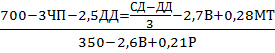 Таблица 47 

Диапазоны значений и уровень индекса функционального состояния
Для периодической проверки функционального состояния самим спортсменом и тренером применяются различные пробы.

Ортостатическая проба. После сна, в кровати, определяется пальпаторно пульс за 1 мин. Затем спортсмен встает и, простояв 1 мин, снова считает пульс, стоя, за 1 мин.

Определяется разность: если искомая разница составляет 6-10 ударов, то это говорит о хорошем состоянии функциональной системы. Разница 10-18 ударов пульса —об удовлетворительном состоянии, а разница свыше 20 ударов говорит о нарушении работы организма из-за переутомления или заболевания.

Проба Руфъе (индекс Руфье) - косвенный метод определения физической работоспособности.

V = [4(Pl + P2 + P3-200]/10,

где: Р1 -пульс за 15 с после 5-минутного отдыха в положении лежа; Р2 - пульс за первые 15 с в положении лежа после 30 приседаний за 45 с; РЗ - пульс за 15 с 1-й мин восстановления.


             ВОССТАНОВИТЕЛЬНЫЕ СРЕДСТВА И МЕРОПРИЯТИЯ

Для восстановления работоспособности учащихся спортивных школ, с учетом возраста, спортивного стажа, квалификации и индивидуальных особенностей юного спортсмена применяется широкий круг средств и мероприятий (педагогических, гигиенических, психологических и медико-биологических) в соответствии с методическими рекомендациями.

Тренировочный этап (до 2-х лет обучения) - восстановление работоспособности происходит, главным образом, естественным путем: чередованием тренировочных дней и дней отдыха; постепенным возрастанием объема и интенсивности тренировочных нагрузок; проведением занятий в игровой форме. К гигиеническим и медико-биологическим средствам следует отнести: душ, теплые ванны, водные процедуры закаливающего характера, прогулки на свежем воздухе, соблюдение режима дня и питания, витаминизацию организма.

Тренировочный этап (свыше 2-х лет обучения) - основными являются педагогические средства восстановления, т.е. рациональное построение тренировки и соответствие ее объема и интенсивности функциональному состоянию организма спортсмена; необходимо оптимальное соотношение нагрузок и отдыха, как в отдельном тренировочном занятии, так и на этапах годичного цикла. Гигиенические средства восстановления используются те же, что и для ТГ первого и второго годов обучения.

Из психологических средств, обеспечивающих устойчивость психического состояния юных спортсменов при подготовке и участии в соревнованиях, используются педагогические методы: внушение, специальные дыхательные упражнения, отвлекающие беседы.

Из медико-биологических средств восстановления: витаминизация, физиотерапия, гидротерапия, все виды массажа, русская парная баня и сауна.

На этапе спортивного совершенствования с ростом объема специальной физической подготовки и количества соревнований увеличивается время, отводимое на восстановление организма. Дополнительными педагогическими средствами могут быть переключения с одного вида спортивной деятельности на другой, чередование тренировочных нагрузок различного объема и интенсивности, изменение характера пауз отдыха и их продолжительности.

На данном этапе подготовки необходимо комплексное применение всех средств восстановления (педагогические, гигиенические, психологические и медико-биологические). При этом следует учитывать некоторые общие закономерности и влияние этих средств на организм юного спортсмена.

Постоянное применение одного и того же средства уменьшает восстановительный эффект, так как организм адаптируется к средствам локального воздействия. К средствам общего воздействия (русская парная баня, сауна в сочетании с водными процедурами, общий ручной массаж, плавание и др.) адаптация происходит постепенно. В этой связи использование комплекса, а не отдельных восстановительных средств, дает больший эффект.

При составлении восстановительных комплексов следует помнить, что в начале надо применять средства общего воздействия, а затем - локального.

Комплексное использование разнообразных восстановительных средств в полном объеме (для учащихся этапов спортивного совершенствования и высшего спортивного мастерства) необходимо после больших тренировочных нагрузок и в соревновательном периоде. В остальных случаях следует использовать отдельные локальные средства в начале или в процессе тренировочного занятия. По окончании занятия с малыми и средними нагрузками достаточно применения обычных водных гигиенических процедур. Применение в данном случае полного комплекса восстановительных средств снижает тренировочный эффект.

При выборе восстановительных средств особое внимание необходимо уделять индивидуальной переносимости тренировочных и соревновательных нагрузок, для этой цели могут служить субъективные ощущения спортсменов, а также объективные показатели (ЧСС, частота и глубина дыхания, цвет кожных покровов, потоотделение и др.).

Современная система подготовки единоборцев включает в себя три подсистемы: систему соревнований, систему тренировки, систему факторов, дополняющих тренировку и соревнования и оптимизирующих их эффект.

В основе системы факторов, дополняющих тренировку и соревнования, лежит спортивный режим. Поэтому можно условно выразить основные положения подготовки самбистов в лаконичной формуле:

спортивный результат = тренировка + режим

Спортивный режим играет важную роль в подготовке самбистов, так как он обеспечивает: достижение высоких спортивных результатов; стабильность спортивной формы; повышение работоспособности; быстрейшее восстановление после значительных тренировочных и соревновательных нагрузок; спортивное долголетие; профилактику травм; быструю адаптацию при подготовке к соревнованиям в сложных условиях (жаркий климат, среднегорье, быстрая смена климатических и временных зон). Особую роль режим играет на этапе непосредственной подготовки к соревнованиям, а также при выступлении самбистов на крупнейших международных турнирах в сложных климатических условиях.

Современная система спортивного режима самбиста состоит из следующих основных элементов:
- оптимальных социально-гигиенических условий микросреды;
- рационального суточного режима;
- личной гигиены;
- специализированного питания;
- закаливания; 
- планирования подготовки спортсменов с учетом биоритмов (годовой, месячный, недельный, суточный);
- психогигиены;
- отказа от разрушителей здоровья и тренированности (курение, алкоголь, наркотики, допинги);
- профилактики травматических повреждений;
- специальных средств повышения работоспособности и восстановления (различные виды массажа, гидропроцедуры, бани и тепловые камеры, ландшафтные зоны, ультрафиолетовое облучение, ионизированный воздух, физиотерапевтические, психогигиенические средства, адап-тогены и др.);
- специализированных комплексов для быстрой адаптации спортсменов в сложных условиях (жаркий климат, среднегорье, быстрая смена климатических и временных поясов и др.).
-реабилитационных мероприятий после травм и заболеваний спортсменов.
Самбист обязан неукоснительно выполнять режим на всех этапах подготовки. Помимо спортсменов в реализации режима участвуют тренеры и медицинские работники. Наибольший положительный эффект проявляется при комплексном применении всех элементов режима:
- при обеспечении нормальных бытовых условий, способствующих повышению работоспособности и быстрейшему восстановлению сил самбиста, а также оптимизации социально-гигиенических факторов микросреды;
- при обеспечении правильного чередования тренировочных нагрузок и отдыха, регулярного питания, оптимальной продолжительности тренировочных занятий, систематического применения закаливающих процедур, восстановительных мероприятий, полноценного сна;
- при профилактике различных заболеваний, особенно простудных и кожно-гнойничковых путем применения водных, солнечных и ультрафиолетовых процедур;
- при использовании специализированного питания с учетом этапов подготовки, регламента тренировочных и соревновательных программ, суточного режима, необходимости поддержания определенной массы тела. Питание должно быть оптимальным в количественном отношении (70-75 ккал на 1 кг массы тела в сутки); полноценным в количественном отношении (2,4-2,8 г белка на 1 кг массы тела в сутки, 1,8-2 г жиров, 10-11,8 г углеводов);
- при обеспечении суточной потребности витаминов, минеральных солей, ферментов и других жизненно необходимых компонентов питания, для чего необходимо применять пищевые добавки типа метаболического белково-витаминно-минерального комплекса;
- при использовании индивидуально подобранных и апробированных фармакологических препаратов и поливитаминных комплексов:
- при применении стратегических анаболизирующих средств нестероидной структуры, актопротекторов, психостимуляторов, белково-пеп-тидных гормонов (используются только препараты, не запрещенные медицинской комиссией МОК);
- при тактическом назначении витаминов и комплексов, энергетических продуктов, углеводно-белково-пептидных смесей, адаптогенов, ноотропов и антиоксидантов, иммуномодуляторов, гепатопротекторов, а также препаратов, коррегирующих функции органов и систем организма.
Применение фармакологических средств должно быть обусловлено уровнем здоровья спортсмена (в том числе наличием тех или иных хронических заболеваний), а также периодами и этапами подготовки.
Рекомендуется целенаправленное применение средств бальнеологии и физиотерапии:
- массажа - классического (восстановительного, общего, частного), сегментарного, баро- и гидромассажа, вибрационного;
- душа - гигиенического, дождевого, струевого, контрастного, циркулярного, шотландского;
- ванн - контрастных, гальвано-вибрационных, хвойных, хлорид-но-натриевых и т.д.;
- бассейна;
- электро-свето-процедур - электростимуляции, диадинамотера-пии, амплипульстерапии, индуктотермии, УВЧ-терапии, гальванизации, электрофореза, ультрафиолетового облучения, соллюкса, магнитотера-пии, электросна, электроаналгезии, электроакупунктуры;
- ингаляций.
Комплекс восстановительных мероприятий назначается врачом врачебно-физкультурного диспансера или спортивным врачом по согласованию с тренером индивидуально для каждого спортсмена с учетом уровня функционального состояния, здоровья и специфики тренировочных и соревновательных нагрузок на различных этапах подготовки.
Средства и методы психической коррекции направлены в основном на изменение (совершенствование) характера спортсмена, развитие специальных способностей и оптимизацию психического состояния спортсмена. Объединяются эти средства и методы в единую структуру, которую принято называть «психологической подготовкой». Она делится на общую (применяется в повседневном тренировочном процессе) и специальную (применяется в период непосредственно предсоревновательной подготовки).
Общая психологическая подготовка решает задачи:
- совершенствования мотивов спортивной тренировки;
- создания позитивного отношения к тренировочному процессу; 
-развития лучших сторон спортивного характера и компенсации (нивелировании) его слабых сторон;
- формирования психических компонентов тактических навыков; 
-развития психических качеств, определяющих специальные спортивные способности.
Специальная психологическая подготовка решает одну главную задачу-оптимизацию психического состояния спортсмена в процессе подготовки к ответственному соревнованию. Сюда включается адаптация к различным (прогнозируемым) соревновательным ситуациям, оптимизация реактивности на воздействие условий соревновательной борьбы, устранение негативных проявлений личностных особенностей спортсмена (повышенной тревожности, неконтролируемой агрессивности, эмоциональной возбудимости и т.д.), ориентация на социальные ценности, которые наиболее адекватны данному спортсмену, формирование у спортсмена или команды «психических внутренних опор», оптимизация «сильных» сторон характера и темперамента данного спортсмена.
На выбор конкретных средств и методов психической коррекции существенное влияние оказывают факторы времени, места соревнований, социально-психологического климата в команде, индивидуальных особенностей спортсмена, а также лица, применяющего средства коррекции.
Наиболее реальные пути психического воздействия на спортсмена -через рациональное применение тренером способов регуляции при консультации со стороны психолога.
Классификация основных средств, используемых
в целях оптимизации процессов восстановления и повышения
физической работоспособности спортсменов (по Н.Д. Граевской)
Педагогические средства - рациональное сочетание нагрузок и отдыха, специфических и неспецифических средств в микро-, макро- и многолетних циклах подготовки, использование специальных восстановительных циклов и др.
Психологические и психотерапевтические средства.
Медицинские средства:
• гигиенические (сбалансированное питание, естественные физические факторы, самомассаж и др.);
• вспомогательные (фармакологические, физиотерапевтические и др.) (рис. 20).


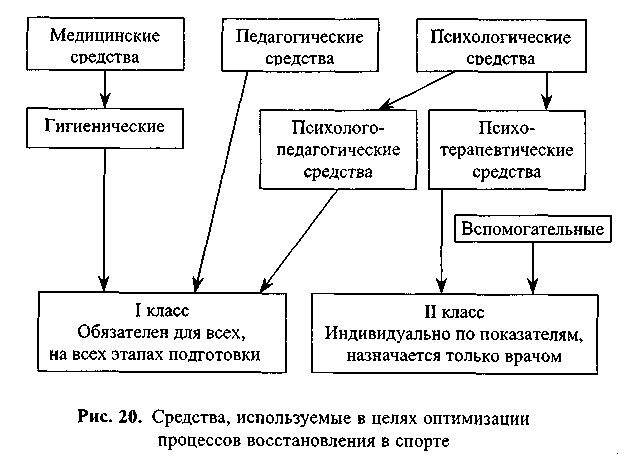                          ИНСТРУКТОРСКАЯ И СУДЕЙСКАЯ ПРАКТИКА


В данном разделе программы представлено содержание инструкторской и судейской практики для учащихся тренировочных групп и спортивного совершенствования.
Одной из задач детско-юношеских спортивных школ является подготовка учащихся в роли помощников тренера, инструкторов и участие в организации и проведении массовых спортивных соревнований в качестве судей.
Решение этих задач целесообразно начинать на тренировочном этапе и продолжать инструкторско-судейскую практику на всех последующих этапах подготовки.
Занятия следует проводить в форме бесед, семинаров, самостоятельного изучения литературы, практических занятий. Учащиеся учебно-тренировочного этапа (табл. 48) должны овладеть принятой в виде спорта терминологией и командным языком для построения, отдачи рапорта, проведения строевых и порядковых упражнений; овладеть основными методами построения тренировочного занятия; овладеть способами разминки, основной и заключительной частью. Занимающиеся должны научиться вместе с тренером проводить разминку. Овладение обязанностями дежурного по группе (подготовка мест занятий, получение необходимого инвентаря и оборудования и сдача его после окончания занятия). Во время проведения занятий необходимо развивать способность учащихся наблюдать за выполнением упражнений, технических приемов другими учениками, находить ошибки и уметь их исправлять. Во время обучения на учебно-тренировочном этапе необходимо научить занимающихся самостоятельному ведению дневника: вести учет тренировочных и соревновательных нагрузок, регистрировать результаты тестирования, анализировать выступления на соревнованиях.
Судейские навыки приобретаются путем изучения правил соревнований, привлечения учащихся к непосредственному выполнению судейских обязанностей в своей и других группах, ведения протоколов соревнований.

Таблица 48

Содержание инструкторской и судейской практики для спортсменов  на тренировочном этапе.учащиеся этапа спортивного совершенствования (табл. 49) должны уметь подбирать основные упражнения для разминки и самостоятельно проводить ее по заданию тренера, правильно демонстрировать технические приемы, замечать и исправлять ошибки при выполнении упражнений другими учащимися, помогать учащимся младших возрастных групп в разучивании отдельных упражнений и приемов. Учащиеся должны принимать участие в судействе в детско-юношеских спортивных и общеобразовательных школах в роли главного судьи, заместителя главного судьи, секретаря; в городских соревнованиях в роли судьи, секретаря.
Для учащихся этапа спортивного совершенствования итоговым результатом является выполнение требований на присвоение звания инструктора по спорту и судьи по спортуСодержание инструкторской и судейской практики учащихся (СШ) в группах спортивного совершенствования                                Таблица 49

целенаправленный рост спортивного мастерства самбиста и лежащие в основе его тренировочной деятельности, на каждом качественно новом этапе подготовки требуют разумного и оптимального сочетания.

ОБЩИЕ ПРЕДСТАВЛЕНИЯ О ДОПИНГАХ        Допинг – запрещенные фармакологические препараты и процедуры, используемые с целью стимуляции физической и психической работоспособности и достижения, благодаря этому, высокого спортивного результата. Прием допинга сопряжен с возможностью нанесения морального ущерба спорту и спортсмену, вреда здоровью спортсмена, морального и генетического ущерба обществу.      С точки зрения достигаемого эффекта допинг, по мнению Медицинской комиссии Международного олимпийского комитета (МОК), можно разделить на запрещенные вещества и методы в соревновательный и вне соревновательных периодов.      Запрещенные вещества:стимуляторы;наркотики;каннабиноиды;анаболические агенты;пептидные гормоны;бета-2 агонисты;вещества с антиэстрогенным действием;маскирующие вещества;глюкокортикостероиды.      Запрещенные методы:улучшающие кислородтранспортные функции;фармакологические, химические и физические манипуляции;генный допинг.      Деятельность по борьбе с допингом в мировом спорте осуществляет Всемирное антидопинговое агентство (ВАДА), руководствуясь Всемирным антидопинговым кодексом, одобренным в марте 2003г. на конференции в г. Копенгагене (Дания) большинством стран и международных спортивных федераций.     Если будет установлено, что спортсмен использовал запрещенные вещества и методы в соревновательный и внесоревновательный периоды, то в соответствии с Всемирным антидопинговым кодексом для спортсмена, тренера и врача, принимавших участие в подготовке спортсмена, предусмотрено: первое нарушение: минимум – предупреждение, максимум – 1 год дисквалификации;второе нарушение: 2 года дисквалификации;третье нарушение: пожизненная дисквалификация.ЛИТЕРАТУРА

Основная

1. Борьба самбо: Справочник / Автор-составитель Е. М. Чумаков -М.: Физкультура и спорт, 1985.

2. Индивидуальное планирование тренировки борца-самбиста: Методические рекомендации / Подготовлены С.Ф. Ионовым и Е.М. Чумаковым. - М.: Комитет по ФК и С при СМ СССР, 1986.

3. Ионов С. Ф., Ципурский И. Л. Организация и судейство соревнований по борьбе самбо. - М.: Физкультура и спорт, 1983.

4. Международные правила по борьбе самбо. Калининград: Янтарный сказ, 1999.

5. Новиков Н.А., Старшинов В. И. Информационное обеспечение диалоговой автоматизированной обучающей системы для борьбы самбо: Учеб. пособие. -М.: МИФИ, 1985.

6. Рудман Д. Л. Самбо. Техника борьбы лежа. Нападение. -М.: ФиС, 1982.

7. Рудман Д. Л. Самбо. Техника борьбы лежа. Защита. -М.: ФиС, 1983.

8. Харлампиев А. А. Система самбо. Боевое искусство. - М.: Советский спорт, 1995.

9. Чумаков Е. М. Сто уроков САМБО / Под редакцией С. Е. Табакова. - Изд. 5-е, испр. и доп. - М.: Физкультура и спорт, 2002.

10. Чумаков Е.М. Тактика борца-самбиста.-М.: Физкультура и спорт, 1976.

11. Чумаков Е.М. Физическая подготовка борца.-М.: РГАФК, 1996.

Вспомогательная

1. Иванщкий М. Ф. Анатомия человека (с основами динамической и спортивной морфологии): Учебник для институтов физической культуры. - Изд. 6-е / Под ред. Б. А. Никитюка, А. А. Гладышевой, Ф.В. Суд-зиловского.- М.: Терра-Спорт, 2003.
2. Кулиненков О. С. Фармакология спорта: Клинико-фармакологи-ческий справочник спорта высших достижений. - 3-е изд., перераб. и доп.-М.: Советский спорт, 2001.
3. Лукашов М.Н. 10 тысяч путей к победе. - М.: Молодая гвардия, 1982.
4. Лукашов М.Н. Родословная самбо. - М.: ФиС, 1986.
5. Лукашов М.Н. Слава былых чемпионов. - М.: ФиС, 1976.
6. Макарова Г. А. Практическое руководство для спортивных врачей. - Ростов-на-Дону: БАРО-ПРЕСС, 2002.
7. РудманД.Л. Самбо. - 2-е изд. - М.: ФиС, 1985.
8. РудманД.Л. Самбо. -М.: Терра-Спорт, 2000.
9. РудманД.Л. Самбо. -М.: ФиС, 1979.
10. Сборник официальных документов и материалов Госкомспорта России № 5, 2001 г. - М.: Советский спорт.
11. Туманян Г. С. Спортивная борьба: теория, методика, организация тренировки. Учебное пособие. В 4-х кн. Кн. I. Пропедевтика. -М: Советский спорт, 1997.
12. Туманян Г. С. Спортивная борьба: теория, методика, организация тренировки. Учебное пособие. В 4-х кн. Кн. II. Кинезиология и психология. -М.: Советский спорт, 1998.
13. Туманян Г. С. Спортивная борьба: теория, методика, организация тренировки. Учебное пособие. В 4-х кн. Кн. III. Методика подготовки. -М.: Советский спорт, 1998.
14. Туманян Г. С. Спортивная борьба: теория, методика, организация тренировки. Учебное пособие. В 4-х кн. Кн. IV. Планирование и контроль. -М.: Советский спорт, 2000.
15. Эйгиминас П. А. Самбо: Первые шаги.-М.: Физкультура и спорт, 1992.Этапы спортивной подготовкиДлительность этапов (в годах)Минимальный возраст для зачисления в группы (лет)Наполняемость групп (человек)Этап начальной подготовки21014-18Учебно-Тренировочный этап (УТГ)51210-12Этап спортивного совершенствования 3-3-4Спортивно оздоровительныйне ограничена914-20Виды спортивной подготовкиЭтапы спортивной подготовкиЭтапы спортивной подготовкиЭтапы спортивной подготовкиЭтапы спортивной подготовкиВиды спортивной подготовкиэтап начальной подготовкитренировочный этап (этап спортивной специализации)этап совершенствования спортивного мастерстваэтап высшего спортивного мастерстваОбщая физическая подготовка (%)18/1715/1615/16Специальная физическая подготовка(%)82/8021/2121/2023/24Техническо-тактическая подготовка (%)13/1545/4647/4750/48Теоретическая подготовка (%)3/35/54/40,5Контрольные испытания (%)1/17/78,5/8,510/10Соревнования(%)-7/78,5/8,510/10Инструкторская и судейская практика (%)-3/33,5/3,5-/-Восстановительные мероприятия(%)1/11/11/11,5
^Период обучения
Минимальный возраст для зачисления
Минимальное число учащихся в группе
^Максимальное кол-во учебных часов в неделю
Требования по физической, технической и спортивной подготовке на конец учебного годаЭтап Спортивно оздоровительной подготовки (СОГ)Этап Спортивно оздоровительной подготовки (СОГ)Этап Спортивно оздоровительной подготовки (СОГ)Этап Спортивно оздоровительной подготовки (СОГ)Этап Спортивно оздоровительной подготовки (СОГ)
без ограничения
9
1420Выполнение нормативов ОФПЭтап начальной подготовки (НП)Этап начальной подготовки (НП)Этап начальной подготовки (НП)Этап начальной подготовки (НП)Этап начальной подготовки (НП)
До

1 года
10
15
6
Выполнение нормативов ОФП
Свыше года
-
14
9
Выполнение нормативов ОФПУчебно-тренировочный этап (УТГ)Учебно-тренировочный этап (УТГ)Учебно-тренировочный этап (УТГ)Учебно-тренировочный этап (УТГ)Учебно-тренировочный этап (УТГ)
До

2-х лет
-
12
12
Выполнение

нормативов ОФП,

СФП, ТТП
Свыше 2-х лет
-
10
18
Выполнение

нормативов ОФП,

СФП, ТТПЭтап спортивного совершенствования (СС)Этап спортивного совершенствования (СС)Этап спортивного совершенствования (СС)Этап спортивного совершенствования (СС)Этап спортивного совершенствования (СС)
До

1 года;
-
8
24
КМС. Выполнение нормативов СФП, ТТП, достижение спортивных результатовСв.года
-
6
28
КМС. Выполнение нормативов СФП, ТТП, достижение спортивных результатов
^ Название возрастных периодов
Мужчины
Женщины
Второе детство
8-12 лет (мальчики)
8-11 лет (девочки)
Подростковый возраст
13-16 лет (мальчики)
12-15 лет (девочки)
Юношеский возраст
17-21 год (юноши)
16-20 лет (девушки)
Зрелый возраст, I период
22-35 лет (мужчины)
21-35 лет (женщины)Морфофункциональные показатели, физические качестваВозраст (лет)Возраст (лет)Возраст (лет)Возраст (лет)Возраст (лет)Возраст (лет)Возраст (лет)Возраст (лет)Возраст (лет)Возраст (лет)Возраст (лет)Морфофункциональные показатели, физические качества7891011121314151617Рост++++Мышечная масса++++Быстрота++++++Скоростно-силовые качества+++++++Сила++++Выносливость(аэробные возможности)++++++Анаэробные возможности+++Гибкость++++++Координационные способности++++Равновесие++++++++Этапный нормативСпортивно оздоровительный этапЭтап начальной подготовкиЭтап начальной подготовкиТренировочный этап (этап спортивной специализации)Тренировочный этап (этап спортивной специализации)Тренировочный этап (этап спортивной специализации)Тренировочный этап (этап спортивной специализации)Тренировочный этап (этап спортивной специализации)Этап совершенствования спортивного мастерстваЭтап совершенствования спортивного мастерстваГод подготовки1-й1-й2-й1-й2-й3-й4-й5-й1-й2-йКоличество часов в неделю66912141618202426Количество тренировок в неделю3-43-43-567-87-99-129-129-129-14Общее количество часов в год:312312468624728832936104012481352Общее количество тренировок в год190190190280360450450450570570Развиваемое физическое качество Контрольные упражнения (тесты) Быстрота Бег на 30 м (не более 5 с) Координация Челночный бег 3x10м (не более 9 с) Выносливость Бег 800 м (не более 4 мин) Сила Подтягивание на перекладине (на менее 6 раз) Силовая выносливость Подъем туловища, лежа на спине (не менее 10 раз) Силовая выносливость Сгибание и разгибание рук в упоре лежа (не менее 15 раз) Скоростно-силовые качества Прыжок в длину с места (не менее 140 см) Скоростно-силовые качества Подтягивание на перекладине за 20 с (не менее 4 раз) Скоростно-силовые качества Подъем туловища, лежа на спине за 20 с (не менее 8 раз) Скоростно-силовые качества Сгибание и разгибание рук в упоре лежа за 20 с (не менее 6 раз) Развиваемое физическое качество Контрольные (тесты) упражнения Быстрота Бег 30 м (не более 4,8 с) Быстрота Бег на 60 м (не более 9 с) Координация Челночный бег 3x10 м (не более 8 с) Выносливость Бег на 1500 м (не более 7 мин) Сила Подтягивание на перекладине (не менее 15 раз) Сила Поднимание ног из виса на перекладине до уровня хвата руками (не менее 6 раз) Силовая выносливость Сгибание и разгибание рук в упоре лежа (не менее 20 раз) Силовая выносливость Сгибание и разгибание рук в упоре на брусьях (не менее 25 раз) Скоростно-силовые качества Прыжок в длину с места (не менее 160 см) Скоростно-силовые качества Подтягивание на перекладине за 20 с (не менее 8 раз) Скоростно-силовые качества Подъем туловища, лежа на спине за 20 с (не менее 9 раз) Скоростно-силовые качества Сгибание и разгибание рук в упоре лежа за 20 с (не менее 10 раз) Технико-тактическое мастерство Обязательная техническая программа Развиваемое физическое качество Контрольные (тесты) упражнения Быстрота Бег на 60 м (не более 8,5 с) Быстрота Бег на 100 м (не более 14 с) Выносливость Бег на 1500 м (не более 5 мин) Сила Подтягивание на перекладине (не менее 15 раз) Сила Поднимание ног из виса на перекладине до хвата руками (не менее 8 раз) Сила Приседание со штангой или партнером своего веса (не менее 8 раз) Сила Жим штанги лежа двумя руками (не менее 105% собственного веса) Силовая выносливость Сгибание и разгибание рук в упоре на брусьях (не менее 25 раз) Силовая выносливость Лазание по канату без помощи ног - 4м (не менее 3-х раз) Скоростно-силовые качества Прыжок в длину с места (не менее 180 см) Скоростно-силовые качества Подтягивание на перекладине за 20 с (не менее 11 раз) Скоростно-силовые качества Подъем туловища лежа на спине за 20 с (не менее 12 раз) Скоростно-силовые качества Сгибание и разгибание рук в упоре лежа за 20 с (не менее 16 раз) Технико-тактическое мастерство Обязательная техническая программа Спортивный разряд Кандидат в мастера спорта Виды соревнований (соревновательные поединки)Этапы спортивной подготовкиЭтапы спортивной подготовкиЭтапы спортивной подготовкиЭтапы спортивной подготовкиЭтапы спортивной подготовкиВиды соревнований (соревновательные поединки)этап начальной подготовкитренировочный этап (этап спортивной специализации)этап совершенствования спортивного мастерстваэтап высшего спортивного мастерстваэтап высшего спортивного мастерстваВиды соревнований (соревновательные поединки)этап начальной подготовкитренировочный этап (этап спортивной специализации)этап совершенствования спортивного мастерстваженщинымужчинытренировочные-85100180220контрольные8-1240404045основные-40404045Всего соревновательных поединков за год8-12165180260310№ п/пНаименованиеЕдиница измеренияКоличество изделийОсновное оборудование и инвентарьОсновное оборудование и инвентарьОсновное оборудование и инвентарьОсновное оборудование и инвентарь1Ковер татамиштук1Дополнительные и вспомогательные технические средства обученияДополнительные и вспомогательные технические средства обученияДополнительные и вспомогательные технические средства обученияДополнительные и вспомогательные технические средства обучения1Гантели переменной массы (от 1,5 до 6 кг)комплект32Гири спортивные 16, 24 и 32 кгкомплект23Зеркало 2 х 3 мштук24Канат для перетягиванияштук15Канат для лазаньяштук36Кушетка массажнаяпара27Манекены тренировочные для борьбы (разного веса)штук158Мат гимнастический (паралоновые)комплект2+29Медицинболы (от 1 до 5 кг)штук710Мячи:10.1баскетбольныйштук210.2футбольныйштук111Насос универсальный (для накачивания спортивных мячей)штук112Перекладина гимнастическаяштук113Помост тяжелоатлетический разборный малый (2,8 х 2,8 м)штук114Пояс ручной для страховкиштук215Стенка гимнастическаяштук616Скамейка гимнастическаяштук317Тренажер кистевой фрикционныйштук418Тренажер универсальный малогабаритныйштук119Штанга тяжелоатлетическая с набором «блинов» разного весаштук1Контрольно-измерительные, судейские и информационные средстваКонтрольно-измерительные, судейские и информационные средстваКонтрольно-измерительные, судейские и информационные средстваКонтрольно-измерительные, судейские и информационные средства1Весы до 150 кгштук12Видеокамераштук13Видеомагнитофон с монитором или телевизоромкомплект14Гонг боксерскийштук15Доска информационнаяштук16Секундомер двухстрелочный или электронныйштук47Табло информационное световое электронноекомплект28Флажки судейские для дзюдо (синий, белый)комплект99Радиотелефонкомплект110Стол + стульякомплект2+6Технические средства ухода за местами занятийТехнические средства ухода за местами занятийТехнические средства ухода за местами занятий1Пылесос бытовойштук22Стеллаж для хранения гантелейштук13Ультрафеолетовая лампа для дезинфекции залаштук1№ п/пНаименование спортивной экипировки индивидуального пользованияЕдиница измеренияРасчетная единицаЭтапы подготовкиЭтапы подготовкиЭтапы подготовкиЭтапы подготовкиЭтапы подготовкиЭтапы подготовкиЭтапы подготовкиЭтапы подготовки№ п/пНаименование спортивной экипировки индивидуального пользованияЕдиница измеренияРасчетная единицаначальной подготовкиначальной подготовкитренировочный (этап спортивной специализации)тренировочный (этап спортивной специализации)совершенствования спортивного мастерствасовершенствования спортивного мастерствавысшего спортивного мастерствавысшего спортивного мастерства№ п/пНаименование спортивной экипировки индивидуального пользованияЕдиница измеренияРасчетная единицаколичествосрок эксплуатации (лет)количествосрок эксплуатации (лет)количествосрок эксплуатации (лет)количествосрок эксплуатации (лет)ОбувьОбувьОбувьОбувьОбувьОбувьОбувьОбувьОбувьОбувьОбувьОбувь1сандалии пляжные (шлепанцы)парна занимающегося----11112Борцовкипарна занимающегося11112121ОдеждаОдеждаОдеждаОдеждаОдеждаОдеждаОдеждаОдеждаОдеждаОдеждаОдеждаОдежда1самбовка белая (куртка и шорты)комплектна занимающегося121221212Самбовка синяя (куртка и шорты)комплектна занимающегося121221213поясштукна занимающегося121241414трико (трусы) белого цветаштукна занимающегося212131315футболка (белого цвета, для женщин)штукна занимающегося212131316налокотники (фиксаторы локтевых суставов)комплектна занимающеюся112121217наколенники (фиксаторы коленных суставов)комплектна занимающегося112121218наколенникикомплектна занимающегося11211121
№


п/п
Разделы


подготовки
Всего
Месяцы
Месяцы
Месяцы
Месяцы
Месяцы
Месяцы
Месяцы
Месяцы
Месяцы
Месяцы
Месяцы
Месяцы
№


п/п
Разделы


подготовки
Всего
сентябрь
октябрь
ноябрь
декабрь
январь
февраль
март
апрель
Май
июнь
июль
август
1
Теоретическая
12
1
1
1
1
1
1
1
1
1
1
1
1
2
Общая

физическая
113
10
10
10
10
10
9
9
8
8
9
10
10
3
Специальная физическая
49
3
3
3
4
5
5
6
5
5
4
3
3
4
Технико-

тактическая
108
6
10
11
10
9
8
11
9
7
5
11
11
5
Психологическая
10
-
-
1
1
1
1
1
1
1
1
1
1
6
Соревнования
4
-
2
2
-
-
-
7Контрольно-

переводные

испытания
12
6
-
-
-
-
-
-
-
-
6
-
-
8
Медицинское обследование
4
-
2
-
-
-
-
-
-
2
-
-
-
Всего
312
26
26
26
26
26
24
28
26
26
26
26
26
№


п/п
Разделы


подготовки
Всего
Месяцы
Месяцы
Месяцы
Месяцы
Месяцы
Месяцы
Месяцы
Месяцы
Месяцы
Месяцы
Месяцы
Месяцы
№


п/п
Разделы


подготовки
Всего
сентябрь
октябрь
ноябрь
декабрь
январь
февраль
март
апрель
Май
июнь
июль
август
1
Теоретическая
12
1
1
1
1
1
1
1
1
1
1
1
1
2
Общая

физическая
113
10
10
10
10
10
9
9
8
8
9
10
10
3
Специальная физическая
49
3
3
3
4
5
5
6
5
5
4
3
3
4
Технико-

тактическая
108
6
10
11
10
9
8
11
9
7
5
11
11
5
Психологическая
10
-
-
1
1
1
1
1
1
1
1
1
1
6
Соревнования
4
-
2
2
-
-
-
7Контрольно-

переводные

испытания
12
6
-
-
-
-
-
-
-
-
6
-
-
8
Медицинское обследование
4
-
2
-
-
-
-
-
-
2
-
-
-
Всего
312
26
26
26
26
26
24
28
26
26
26
26
26
№


п/п
Разделы


подготовки
Всего
Месяцы
Месяцы
Месяцы
Месяцы
Месяцы
Месяцы
Месяцы
Месяцы
Месяцы
Месяцы
Месяцы
Месяцы
№


п/п
Разделы


подготовки
Всего
сентябрь
октябрь
ноябрь
декабрь
январь
февраль
март
апрель
Май
июнь
июль
август
1
Теоретическая
16
1
2
2
1
1
1
1
1
1
1
2
2
2
Общая физическая
126
13
13
11
10
10
9
9
8
8
9
13
13
3
Специальная физическая
84
6
3
8
10
3
4
8
8
9
7
9
9
4
Технико-тактическая
172
13
13
15
15
16
17
15
15
14
13
13
13
5
Психологическая
14
1
2
2
1
1
1
1
1
1
1
1
1
6
Соревнования
16
-
-
-
-
4
4
4
4
_
-
-
-
7
Контрольно-

переводные испытания
12
-
5
-
-
-
-
-
-
-
7
-
-
8
Восстановительные мероприятия
18
1
1
1
2
2
2
2
2
2
1
. 1
1
9
Медицинское обследование
10
4
-
-
-
2
-
-
-
4
-
-
-
Всего
468
39
39
39
39
39
38
40
39
39
39
39
39
Месяцы
Месяцы
Месяцы
Месяцы
Месяцы
Месяцы
Месяцы
Месяцы
Месяцы
Месяцы
Месяцы
Месяцы
№


п/п
Разделы


подготовки
Всего

Всего

сентябрь
октябрь
ноябрь
декабрь
январь
февраль
март
апрель
май
июнь
июль
август
Подготовительный

период
Подготовительный

период
Подготовительный

период
Подготовительный

период
Подготовительный

период
Соревновательный период
Соревновательный период
Соревновательный период
Соревновательный период
Переходный период
Переходный период
Переходный период
1
Теоретическая
22
22
2
2
2
2
2
2
1
1
2
2
2
2
2
Общая физическая
128
128
12
12
11
10
10
10
10
10
10
11
11
11
3
Специальная физическая
113
113
11
11
11
11
4
6
11
7
7
6
14
14
4
Технико-тактическая
241
241
18
18
23
24
20
22
22
22
18
18
18
18
5
Психологическая
24
24
2
2
2
2
2
2
2
2
2
2
2
26
Соревнования
24
24
—
—
—
~
4
4
4
6
6
~
"
~7
Инструкторская

и судейская

практика
6
6
-
-
-
_
2
_
_
_
_
_
2
28
Контрольно-

переводные

испытания
14
14
-
4
-
-
-
_
_
_
4
6
__
_9
Восстано-

вительные

мероприятия
40
40
3
3
3
3
4
4
4
4
3
3
3
3
10Медицинское обследование
12
12
4
-
-
-
4
-
-
-
-
4
-
-
Всего
624
624
52
52
52
52
52
50
54
52
52
52
52
52
Месяцы
Месяцы
Месяцы
Месяцы
Месяцы
Месяцы
Месяцы
Месяцы
Месяцы
Месяцы
Месяцы
Месяцы
№ п/п
Разделы подготовки
Всего
сентябрь
октябрь
ноябрь
декабрь
январь
февраль
март
апрель
май
июнь
июль
август
Подготовительный

период
Подготовительный

период
Подготовительный

период
Подготовительный

период
Подготовительный

период
Соревновательный период
Соревновательный период
Соревновательный период
Соревновательный период
Переходный период
Переходный период
Переходный период
1
Теоретическая
35
3
3
3
3
3
3
3
2
3
3
3
3
2
Общая

физическая
132
13
13
1 1
9
9
7
9
9
9
13
15
15
3
Специальная физическая
174
18
19
15
13
10
13
16
14
16
14
14
18
4
Технико-

тактическая
375
30
31
32
34
32
32
32
32
30
30
30
305
Психологическая
40
3
5
4
4
3
3
3
3
3
3
3
36
Соревнования
54
-
-
6
8
8
8
8
8
8
-
-
-
7Инструкторская

и судейская

практика
14
-
-
-
-
2
2
2
2
2
-
2
28Контрольно-
переводные

испытания
20
1
1
1
1
1
1
1
1
1
5
5
1
9Восстановительные

мероприятия
80
6
6
6
7
7
8
8
7
7
6
6
6
10Медицинское обследование
12
4
-
-
-
4
-
-
-
-
4
-
-
Всего
936
78
78
78
78
78
76
80
78
78
78
78
78
всего
Месяцы
Месяцы
Месяцы
Месяцы
Месяцы
Месяцы
Месяцы
Месяцы
Месяцы
Месяцы
Месяцы
Месяцы
Месяцы
всего
сентябрь
октябр
ноябр
декабр
январь
февраль
мар
апрел
ма
июн
июль
июль
авгус
№п/п
Разделы подготовки
всего
сентябрь
октябр
ноябр
декабр
январь
февраль
мар
апрел
ма
июн
июль
июль
авгус
№п/п
Разделы подготовки
всего
Подготовительный период
Подготовительный период
Подготовительный период
Подготовительный период
Соревновательный период
^ Подготовительный период
^ Подготовительный период
^ Подготовительный период
Соревновательный период
Соревновательный период
Соревновательный период
Переходный период
Переходный период
1
Теоретическая
40
4
4
3
3
3
3
3
3
3
3
4
4
4
2
Общая физическая
136
19
23
9
5
5
9
11
6
7
6
19
19
17
3
Специальная физическая
203
16
16
17
18
16
18
19
19
16
16
16
4
Технико-тактическая
509
41
41
44
45
42
43
44
45
43
41
40
40
40
5
Психологическая
68
5
5
6
6
6
6
6
6
6
6
5
5
5
6
Соревнования
120
5
5
10
10
20
5
10
10
15
20
5
5
5
7
Инструкторская

и судейская практика
24
2
2
2
2
2
2
2
2
2
2
2
2
2
8
Контрольно-переводные испытания
22
-
-
4
4
-
-
4
4
-
-
-
-
6
9
Восстановительные мероприятия
ПО
8
8
9
9
10
10
9
9
10
10
9
9
9
10
Медицинское обследование
16
4
-
-
2
-
4
-
-
2
-
4
4
-
Всего
1748
104
104
104
104
104
100
108
104
104
104
104
104
104
№ п/п
Разделы подготовки
Всего
Месяцы
Месяцы
Месяцы
Месяцы
Месяцы
Месяцы
Месяцы
Месяцы
Месяцы
Месяцы
Месяцы
Месяцы
Месяцы
Месяцы
№ п/п
Разделы подготовки
Всего
сентябрь
октябрь
ноябрь
декабрь
январь
февраль
февраль
март
апрель
май
июнь
июль
июль
август
№ п/п
Разделы подготовки
Всего
Подготовительный период
Подготовительный период
Подготовительный период
Подготовительный период
Соревновательный период
Соревновательный период
Подготовительный период
Подготовительный период
Подготовительный период
Соревновательный период
Соревновательный период
Соревновательный период

Переходный период

Переходный период
1
Теоретическая
45
4
5
4
3
3
4
4
4
4
3
3
4
4
4
2
Общая физическая
139
19
24
10
4
10
7
7
9
3
11
4
20
20
18
3
Специальная физическая
209
17
17
17
17
17
19
19
19
18
17
17
17
17
17
4
Технико-тактическая
647
53
53
56
56
52
52
52
56
56
53
52
54
54
54
5
Психологическая
80
6
6
7
7
7
7
7
7
7
7
7
6
6
6
6
Соревнования
140
5
5
10
15
20
10
10
10
15
15
25
5
5
5
7
Инструкторская

и судейская практика
34
3
3
3
3
2
3
3
3
3
3
2
3
3
3
8
Контрольно-переводные испытания
24
-
-
4
5
-
-
-
4
5
-
-
-
-
6
9
Восстановительные мероприятия
120
9
9
10
10
11
11
11
10
10
11
11
9
9
9
10
Медицинское обследование
18
5
-
-
2
-
5
5
-
-
2
-
4
4
-
Всего
1456
121
122
121
122
122
118
118
122
121
122
121
122
122
122
^ Уровень ИФС
Диапазон значений
Низкий
< 0,675
Средний
0,675-0,825
Выше среднего
0,826-1
Высокий
>1
Год обучения
Вид практики
Содержание практики
Кол-во часов
1
Инструкторская
Учащиеся овладевают принятой в самбо терминологией и командным языком для построения, отдачи рапорта, проведения строевых и порядковых упражнений; основными методами построения тренировочного занятия; разминкой, основной и заключительной частями.
4
1
Судейская
Изучение основных положений правил по самбо. Судейство клубных соревнований в роли секундометриста, бокового судьи.
2
2
Инструкторская
Овладение обязанностями дежурного по группе (подготовка мест занятий, получение необходимого инвентаря и оборудования и сдача его после окончания занятия). Во время проведения занятий необходимо развивать способность учащихся наблюдать за выполнением упражнений, технических приемов другими учениками, находить ошибки и уметь их исправлять.
4
2
Судейская
Судейство соревнований в роли бокового судьи, арбитра. Контроль формы спортсменов перед поединком.
2
3
Инструкторская
Занимающиеся обучаются вместе с тренером проводить разминку, заключительную часть тренировочного занятия.
6
3
Судейская
Участие в судействе соревнований в качестве бокового судьи, арбитра. Проведение процедуры взвешивания участников соревнований.
8
4
Инструкторская
Обучение занимающихся самостоятельному ведению дневника: учет тренировочных и соревновательных нагрузок, регистрация спортивных результатов тестирования, анализ выступления в соревнованиях.
7
4
Судейская
Участие в судействе соревнований в роли помощника секретаря. Ведение протоколов соревнований. Выполнение функции руководителя ковра на соревнованиях среди младших юношей.
7
^ Год

обучения
Вид практики
Содержание практики
Кол-вочасов
1
Инструкторская
Учащиеся подбирают основные упражнения для разминки и самостоятельно проводят ее по заданию тренера, демонстрируют технические действия, выявляют и исправляют ошибки при выполнении упражнений другими учащимися, помогают учащимся младших возрастных групп в разучивании отдельных упражнений и приемов.
12
1
Судейская
Участие в судействе соревнований в роли секретаря. Ведение протоколов соревнований. Выполнение функции руководителя ковра на соревнованиях среди младших юношей.
12
2
Инструкторская
Учащиеся самостоятельно разрабатывают конспект занятий и комплексы тренировочных заданий для различных частей урока: разминки, основной и заключительной частей; проводят учебно-тренировочные занятия в группах начальной подготовки.
16
2
Судейская
Принимают участие в судействе в детско-юношеских спортивных и образовательных учреждениях в роли судей, заместителя главного судьи, главного секретаря; в городских соревнованиях - в роли судьи, заместителя главного секретаря.
18
2
Вид практики
Содержание практики
Кол-во часов
2
Инструкторская
Учащиеся самостоятельно разрабатывают конспект занятий и комплексы тренировочных заданий для урока; знакомятся с документами планирования и учета учебной работы в ДЮСШ. Проводят учебно-тренировочные занятия в учебно-тренировочных группах.
16
2
Судейская
Участие в судействе соревнований в роли главного секретаря. Проведение жеребьевки участников. Выполнение функции главного судьи на соревнованиях младших юношей.
18